МІНІСТЕРСТВО ОСВІТИ І НАУКИ УКРАЇНИДЕРЖАВНИЙ ВИЩИЙ НАВЧАЛЬНИЙ ЗАКЛАД“НАЦІОНАЛЬНИЙ ГІРНИЧИЙ УНІВЕРСИТЕТ”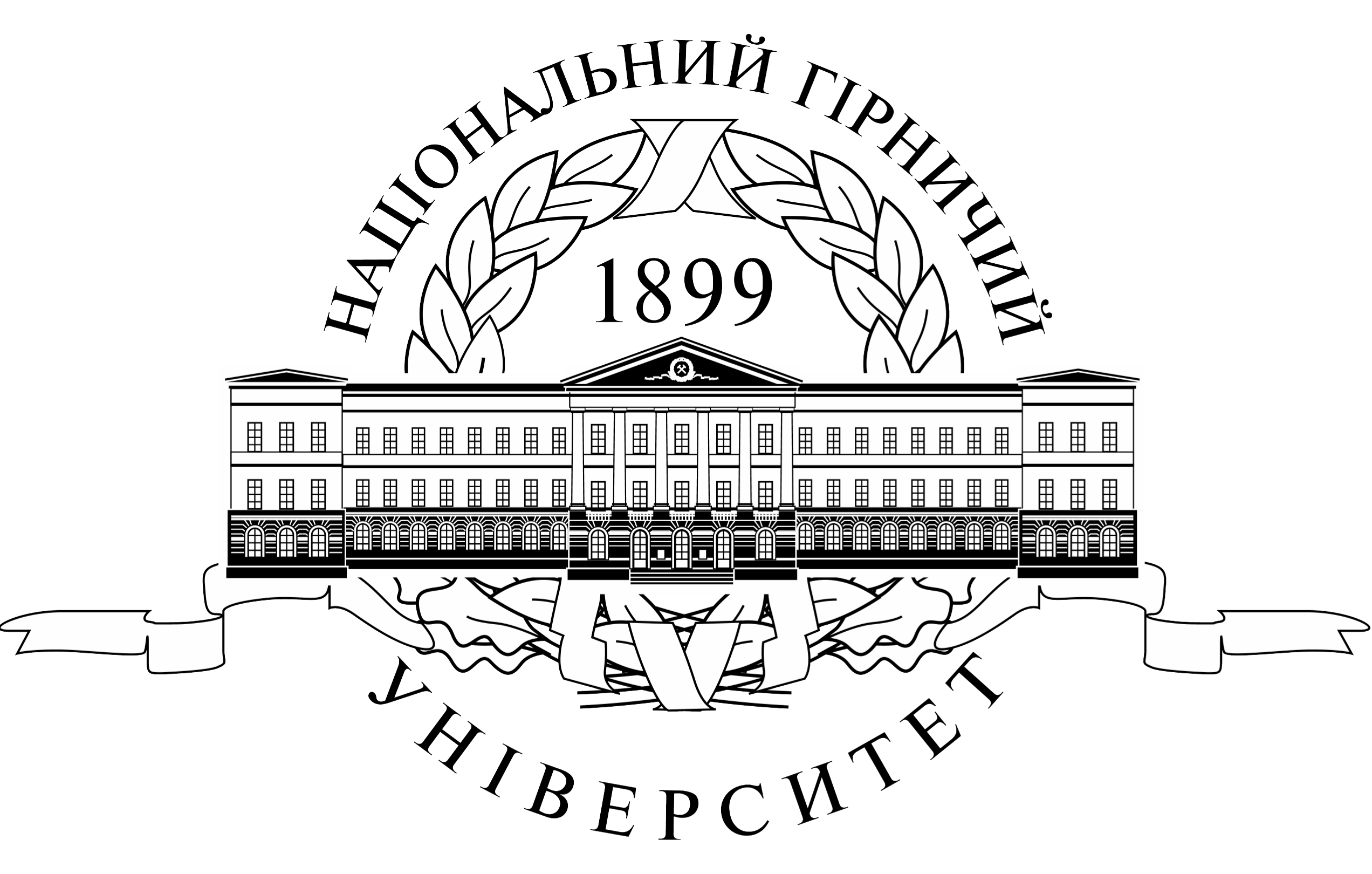 ЮРИДИЧНИЙ ФАКУЛЬТЕТКафедра конституційного та адміністративного праваНАВЧАЛЬНО-МЕТОДИЧНЕ ЗАБЕЗПЕЧЕННЯдисципліни«КОНСТИТУЦІЙНЕ ПРАВО УКРАЇНИ»(ІІ курс)ДніпропетровськНГУ2016Кравець М.О., Бровко О.О. Навчально-методичне забезпечення дисципліни «Конституційне право України». Програма нормативної навчальної дисципліни «Конституційне право України» для бакалаврів 2-го курсу навчання спеціальності 6.030401 Правознавство [Електронний ресурс] / М.О. Кравець, О.О. Бровко. М-во освіти і науки України, Нац. гірн. ун-т. – Д.: НГУ, 2016. – 79 с.АвториКравець М.О., к.ю.н., доцент.Бровко О.О., асистентРекомендовано до видання редакційною радою ДВНЗ «НГУ» (протокол № ______ від ___.___.2016 за поданням методичної комісії за спеціальністю 6.030401 Правознавство (протокол № ___ від ____.____.2016).Відповідальний за випуск завідувач кафедри конституційного та адміністративного права М.О. Кравець, к-т юрид. наук, доц.ЗМІСТ1. Навчальна програма нормативної дисципліни "Конституційне право України"                 										4Передмова                                                                                                             	51.1. Вступ                                                                                                              	61.2. Галузь використання                                                                                    	81.3. Нормативні посилання                                                                                 	81.4. Базові дисципліни                                                                                       	81.5. Обсяг дисципліни                                                                                          	81.6. Компетенції, що набуваються та зміст дисципліни                                   	91.7. Зміст тем дисципліни                                                                                  	101.8. Індивідуальне завдання                                                                               	151.9. Форма підсумкового контролю                                                                  	181.10. Вимоги до навчально-методичного забезпечення дисципліни             	221.11. Вимоги до засобів діагностики                                                                 	231.12. Рекомендована література                                                                         	241.13. Відповідальність за якість викладання та інформаційно-методичного забезпечення                                                                       				352. Методичні рекомендації до самостійного вивчення нормативної дисципліни "Конституційне право України"                                                        362.1. Вступ                                                                                                                  372.2. Путівник джерелами інформації                                                                     382.3. Контрольні питання для самостійного оцінювання знань з дисципліни "Конституційне право України"                                                     443. Робоча навчальна програма з нормативної дисципліни "Конституційнеправо України"                                                                 				463.1. Опис навчальної дисципліни                                                                       	483.2. Мета та завдання навчальної дисципліни                                                  	493.3. Програма навчальної дисципліни                                                                	503.4. Структура навчальної дисципліни                                                               	503.5. Теми практичних занять                                                                               	523.6. Самостійна робота. Контрольні питання                                                    	573.7. Індивідуальні завдання                                                                                 	603.8. Методи навчання                                                                                           	633.9. Методи контролю                                                                                          	653.10. Розподіл балів, які отримують студенти                                                   	653.11. Методи забезпечення                                                                            	663.12. Рекомендована література                                                                           	663.13. Інформаційні ресурси                                                                                   	78МІНІСТЕРСТВО ОСВІТИ І НАУКИ УКРАЇНИДержавний вищий навчальний заклад «Національний гірничий університет»СТАНДАРТ ВИЩОЇ ОСВІТИПРОГРАМА НОРМАТИВНОЇ НАВЧАЛЬНОЇ ДИСЦИПЛІНИ“КОНСТИТУЦІЙНЕ ПРАВО УКРАЇНИ”(2 курс)освітньо-професійної програми підготовки бакалаврівспеціальності 6.030401 ПравознавствоЧинний від 2016-09.01Видання  офіційнеДніпропетровськНГУ2016ПЕРЕДМОВАІ. РОЗРОБЛЕНО І ВНЕСЕНОКафедрою конституційного та адміністративного права2. ЗАТВЕРДЖЕНО ТА НАДАНО ЧИННОСТІнаказом ректора Національного гірничого університетувід ___  20    р. № ___3. ВВЕДЕНО4. РОЗРОБНИКИ СТАНДАРТУКравець Марина Олександрівна, доцент кафедри конституційного та адміністративного права, кандидат юридичних наук, доцентБровко Оксана Олександрівна, асистент кафедри конституційного та адміністративного праваЦей стандарт не може бути повністю чи частково відтворений, тиражований та розповсюджений без дозволу Державного вищого навчального закладу “Національний гірничий університет”.ВСТУПКонституційне право України є нормативною дисципліною (цикл професійно-практичної підготовки) для студентів всіх форм навчання напряму підготовки 6.030401 Правознавство.Основні завдання підготовки полягають в тому, щоб забезпечити оволодіння системою знань про основні категорії конституційного права України, визначити особливості конституційно-правових інститутів України, знати принципи правового аналізу українського конституційного законодавства, навчити користуватись понятійним апаратом дисципліни, сприяти формуванню вмінь та навичок самостійно працювати з джерелами конституційного права України, оволодіти застосуванням на практиці історико-правовим та порівняльно-правовим методами вивчення українського законодавства майбутніми юристами.Цей стандарт є складовою стандартів вищої освіти Національного гірничого універстету. Програма навчальної дисципліни - нормативний документ, який складається на підставі освітньо-професійних програм підготовки (ОПП) бакалаврів напряму 6.030401 Правознавство. Програма визначає компетенції та відповідні змістові модулі, що підлягають засвоєнню студентами, які навчаються за освітньо-кваліфікаційним рівнем бакалавр права. Змістовий модуль – сукупність навчальних елементів, що поєднана за ознакою відповідності певному навчальному об’єктові та подана в освітньо-професійній програмі підготовки фахівців (ОПП). Модуль – задокументована сукупність змістових модулів, що реалізується певними видами навчальних занять з визначеними цілями (лекції, практичні, семінарські тощо). Компетенції, що визначені в програмі, є об’єктом діагностики під час контрольних заходів. Дана програма навчального курсу «Конституційне право України» базується на новітніх доктринальних та нормативних джерелах конституційного права. В ній відображено еволюцію галузі конституційного права, основні напрямки та форми реалізації реформи в галузі конституційного права, що провадиться в Україні, надані основні відомості про конституційне право зарубіжних країн. Оригінальність наданого підходу до викладання конституційного права України складається в послідовному висвітленні наступних розділів (елементів) курсу: форми безпосередньої демократії в Україні; конституційно-правова відповідальність; діяльність органів влади за їх поділом на законодавчу, виконавчу і судову, територіальний устрій і місцеве самоврядування в Україні. Особлива увага приділяється принципам адміністративно-територіального устрою держави та конституційно-правовому статусу Автономної Республіки Крим.Викладання навчального курсу передбачає використання проблемно-орієнтованої методики навчання. Метою навчально-методичного забезпечення дисципліни є надання допомоги студентам денної та заочної форм навчання у вивченні зазначеної дисципліни. Мета вивчення дисципліни полягає у засвоєнні студентами обсягу теоретичних знань, щодо вивчення системи конституційного права України, засвоєння основоположних знань, особливостей правового регулювання в галузі конституційного права; опанування методики правового аналізу норм вказаної галузі права; набутті практичних навичок, щодо кваліфікованого застосування норм конституційного права у конкретних практичних ситуаціях, а також навичок самостійної роботи, необхідних для подальшого поглиблення й своєчасного оновлення професійних юридичних знань з законодавства в даній галузі права; формуванні правосвідомості у майбутніх правників.В результаті вивчення дисципліни «Конституційне право України» студенти повинні вміти:використовувати отримані знання щодо конституційного захисту прав і свобод людини і громадянина;користуватися здобутими навичками у сфері    взаємовідносин    громадян,    їх    об'єднань    та    інших    інститутів громадянського суспільства із органами та посадовими особами публічної влади,    а    також    щодо    провадження    та    процедури    розгляду    питань конституційно-правового   характеру   в   державних   органах   та   установах; аналізувати та коментувати нормативно-правові акти, які регламентують статус людини    та    громадянина,     функціонування     інститутів     громадянського суспільства, організацію та діяльність органів державної влади і місцевого самоврядування.Вивчивши курс «Конституційне право України» студент повинен знати:основи конституційного устрою України;конституційний статус людини і громадянина;форми прямого і представницького народовладдя;конституційну систему, повноваження, порядок формування та діяльності органів влади за їх поділом на законодавчу, виконавчу і судову;територіальний устрій і місцеве самоврядування в Україні.Відомо, що вивчення дисципліни тільки за конспектами лекцій недостатньо. Засвоєння матеріалу може бути досягнуто на основі систематичної роботи з навчальною та нормативно-правовою літературою. Конспект полегшує розуміння і засвоєння матеріалу підручника. Він указує, що в підручнику є найважливішим і дає додаткову інформацію. Тому перед кожною лекцією рекомендується проглянути конспект попередньої лекції, а після того, як лектор закінчить викладання розділу дисципліни, варто проробити його за конспектом та за підручником. У цьому випадку навчальна дисципліна засвоюється настільки глибоко, що перед контрольними заходами залишається лише закріпити знання.1.2. ГАЛУЗЬ ВИКОРИСТАННЯСтандарт поширюється на кафедри Державного ВНЗ «Національний гірничий університет», що ведуть викладання нормативної дисципліни «Конституційне право України». Стандарт встановлює:компетенції, що мають бути опановані тими, хто навчаються на базі ОПП бакалавра;перелік змістових модулів, що опосередковує освітні та професійні компетенції;розподіл навчального матеріалу за видами занять;норми часу на викладання та засвоєння інформаційної бази для заочної форми навчання;форму підсумкового контролю;відповідальність за якість освітньої та професійної підготовки;інформаційно-методичне забезпечення навчальної дисципліни;вимоги до засобів діагностики.Стандарт придатний для цілей сертифікації фахівців та атестації випускників вищих навчальних закладів.НОРМАТИВНІ ПОСИЛАННЯЗакон України “Про вищу освіту” від 01.07.2014 р. № 1556-VII.Освітньо-професійна програма вищої освіти підготовки бакалаврів за напрямом 6.030401 Правознавство.СВО НГУ ІМЗ – 14. Організація видання інформаційно-методичного забезпечення навчального процесу. – Замість СВО НГУ ІМЗ–09 ; чинний від 2014-09-01 / [А.Ф. Косолапов, В.О. Салов, А.К. Горенко, О.Н. Ільченко, О.Н. Нефедова, О.І. Додатко, Т.О. Письменкова, О.В. Журунова ; Нац. гірн. ун-т]. – Д. : НГУ, 2014. – 50 с. – (Стандарти вищої освіти Національного гірничого).БАЗОВІ ДИСЦИПЛІНИ«Теорія держави і права» «Юридична деонтологія»1.5. ОБСЯГ ДИСЦИПЛІНИЗагальний обсяг – 6 кредитів ECTS (180 академічних годин).Річний обсяг – 3 кредита ECTS (90 академічних годин).Аудиторні заняття – 1,65 кредити ECTS (49 академічних годин).Самостійна робота – 1,35 кредити ECTS (41 академічна година).1.6. КОМПЕТЕНЦІЇ, ЩО НАБУВАЮТЬСЯ, ТА ЗМІСТ ДИСЦИПЛІНИ1.7. ЗМІСТ ТЕМ ДИСЦИПЛІНИТЕМА 1. Форми безпосередньої демократії в Україні1.1. Поняття форм безпосередньої демократії в Україні.Теоретичні основи безпосереднього народовладдя. Поняття виборів та їх соціальна функція. Види виборів. Виборче право і виборча система. Особливість виборчої системи України.1.2.  Вибори в Україні.Принципи виборчого права і їх закріплення в Конституції України. Принцип вільних виборів. Загальне, рівне і пряме виборче право. Таємне голосування. Поняття виборчого процесу. Правова регламентація стадій виборчого процесу. Призначення виборів, утворення виборчих органів і виборчих округів. Виборчі дільниці. Порядок реєстрації виборців. Висування та реєстрація кандидатів. Передвиборна агітація. Права кандидатів та гарантії їх діяльності. Голосування. Підрахунок голосів і визначення результатів голосування. Встановлення результатів виборів. Повторне голосування і повторні вибори.1.3.  Референдуми в Україні.Поняття і соціальна функція референдумів. Види референдумів. Призначення та порядок проведення референдумів. Предмет всеукраїнського референдуму. Правова регламентація організації референдумів та визначення їх результатів. Правові наслідки референдуму. Зміна і скасування рішень, прийнятих референдумом. Відповідальність за порушення виборчого законодавства та виборчих прав громадян.ТЕМА 2. Конституційно-правова відповідальність2.1. Поняття конституційно-правової відповідальності.2.2. Адміністративна відповідальність за порушення конституційного законодавства.2.3. Кримінально-правова відповідальність за порушення конституційного законодавства.ТЕМА 3. Верховна Рада України3.1. Поняття Верховної Ради України.Верховна Рада України - єдиний орган законодавчої влади в Україні, парламент України. Парламент та його ознаки. Види парламентів. 3.2. Склад і структура Верховної Ради України.Чисельний склад та структура Верховної Ради України. Строк повноважень Верховної Ради України. Дострокове припинення повноважень Верховної Ради України. Органи та посадові особи при Верховній Раді України. Допоміжний апарат Верховної Ради. Уповноважений Верховної Ради України з прав людини: порядок призначення, повноваження.3.3. Функції і повноваження Верховної Ради України. Функції Верховної Ради України. Компетенція Верховної Ради України: поняття, конституційне закріплення. Законодавча компетенція. Питання, що визначаються та встановлюються виключно законами України. Установча та контрольна компетенція Верховної Ради України. Контрольні повноваження Верховної Ради України щодо Президента України та органів виконавчої влади. Закони: поняття, види. Інші акти Верховної Ради України: постанови, декларації, заяви, звернення.3.4. Основні форми роботи Верховної Ради України.Організація Верховної Ради України. Органи та посадові особи Верховної Ради України. Порядок обрання та повноваження Голови Верховної Ради України, першого заступника і заступника Голови Верховної Ради України. Комітети Верховної Ради України: порядок формування, перелік, повноваження. Тимчасові спеціальні і тимчасові слідчі комісії Верховної Ради України. Сесія Верховної Ради України. Розгляд питань на пленарних засіданнях Верховної Ради України. Голосування в Верховній Раді України. Правова регламентація організації роботи Верховної Ради України.3.5. Законодавчий процес в Україні. Законодавчий процес, його стадії. Поняття законодавчої ініціативи. Суб'єкти права законодавчої ініціативи в Верховній Раді України. Попереднє обговорення законопроектів у комітетах Верховної Ради України. Порядок обговорення законопроекту на пленарних засіданнях Верховної Ради України в ході трьох читань. Прийняття законопроекту. Промульгація закону Президентом України. Введення в дію законів та інших актів Верховної Ради України. Особливості проходження конституційних законів. Спеціальні парламентські процедури.3.6. Народні депутати України.Статус народного депутата України. Принципи статусу народного депутата України. Несумісність депутатського мандата з іншими видами діяльності. Форми діяльності народного депутата України. Строк повноважень народного депутата України. Дострокове припинення повноважень народного депутата України.Права і обов'язки народного депутата. Право депутатського запиту. Гарантії діяльності народного депутата України. Депутатська недоторканність.ТЕМА 4. Норми конституційного права України4.1.  Поняття норм конституційного права України.4.2.  Ознаки норм конституційного права України.4.3.  Класифікація норм конституційного права України.ТЕМА 5. ПРЕЗИДЕНТ УКРАЇНИ5.1. Основні риси інституту президента.Конституційний статус Президента України як глави держави. Поняття глави держави та його місце в механізмі державної влади. 5.2.  Історія виникнення і становлення інституту президента в Україні.5.3.  Порядок виборів президента України.Порядок обрання Президента України. Законодавство про вибори Президента України. 5.4.  Функції і повноваження Президента України.Компетенція Президента України. Конституційні засади взаємовідносин Президента України з Верховною Радою України. Повноваження Президента України в сфері особового статусу. Конституційні засади взаємовідносин Президента України з органами виконавчої влади. Повноваження Президента України в сфері міжнародних відносин, оборони та охорони правопорядку, прав і свобод громадян України. Акти Президента України. Конституційний статус Ради національної безпеки і оборони України як координаційного органу при Президентові України. Персональний склад, функції і компетенція Ради національної безпеки і оборони України. Апарат Президента України.5.5.  Дострокове припинення повноважень Президента України.Конституційні підстави та порядок дострокового припинення повноважень Президента України. Відставка Президента України. Неможливість виконання Президентом України своїх обов'язків за станом здоров'я. Усунення Президента України з поста в порядку імпічменту Верховною Радою України. Виконання обов'язків Президента України у разі дострокового припинення повноважень Президента України.ТЕМА 6. Органи виконавчої влади в Україні6.1.  Поняття органів виконавчої влади в Україні.Поняття виконавчої влади. Система органів виконавчої влади за Конституцією України. Місце та роль Кабінету Міністрів України у механізмі державної влади.6.2.  Кабінет Міністрів України.Склад Кабінету Міністрів України. Порядок формування Кабінету Міністрів України. Компетенція Кабінету Міністрів України. Постанови і розпорядження Кабінету Міністрів України. Відповідальність Кабінету Міністрів України.6.3.  Прем'єр-міністр України.Конституційний порядок призначення на посаду Прем'єр-міністра України. Повноваження та функції Прем'єр-міністра України. Відставка Прем'єр-міністра України та інших членів Кабінету Міністрів України.6.4.  Міністерства та інші центральні органи виконавчої влади в Україні.Міністерства та інші центральні органи виконавчої влади: система, порядок формування. Основні завдання та функції міністерств.6.5. Місцеві органи виконавчої влади.Система місцевих органів виконавчої влади. Конституційно-правовий статус місцевих державних адміністрацій. Порядок формування, структура, функції та повноваження місцевих державних адміністрацій. Порядок призначення та відповідальність голів місцевих державних адміністрацій. Підстави та порядок припинення повноважень голів місцевих державних адміністрацій. Взаємовідносини місцевих державних адміністрацій з органами місцевого самоврядування.ТЕМА 7. Конституційний суд України7.1. Поняття Конституційного Суду України. Конституційна юрисдикція. Конституційний Суд України та його місце в механізмі державної влади. 7.2. Порядок формування Конституційного Суду України.Склад та порядок формування Конституційного Суду України.7.3. Функції і повноваження Конституційного Суду України.Повноваження Конституційного Суду України. Процедура розгляду справ Конституційним Судом України. Висновки Конституційного Суду України та їх юридичні наслідки.ТЕМА 8. Суди загальної юрисдикції в Україні8.1.  Поняття судів загальної юрисдикції в Україні.Поняття та система судів загальної юрисдикції, її елементна характеристика. 8.2.  Функції і повноваження судів загальної юрисдикції в Україні.Основні функції судової влади. Конституційні принципи правосуддя.8.3.  Основні засади судочинства.Принцип територіальності. Принцип спеціалізації. Верховний Суд України – найвищий судовий орган у системі судів загальної юрисдикції. Вищі спеціалізовані суди. Місцеві суди. Апеляційні суди. Призначення та обрання суддів. Правовий статус суддів. Тема 9. Прокуратура України9.1.  Поняття прокуратури України.Місце і роль органів прокуратури в системі органів державної влади. Система органів прокуратури, конституційні принципи її організації та діяльності.9.2.  Функції та повноваження прокуратури України.Функції та повноваження прокуратури. Генеральний прокурор України, особливості його конституційно-правового статусу. 9.3.  Акти органів прокуратури України.Тема 10. Територіальний устрій України10.1.  Поняття територіального устрою України.Поняття територіального устрою держави. Принципи територіального устрою. Територіальний та державний устрій. 10.2.  Адміністративно-територіальний устрій України.Конституційні засади територіального устрою України. Система адміністративно-територіального устрою України.10.3.  Автономна Республіка Крим.Автономія: поняття та види. Види та форми територіальної автономії. Адміністративно-територіальна, національно-територіальна і національно-державна автономія. Форма автономії в Україні. Конституційний статус Автономної Республіки Крим. Конституція Автономної республіки Крим. Представництво Президента України в Автономній Республіці Крим.Тема 11. Місцеве самоврядування в Україні11.1 Поняття місцевого самоврядування.Поняття місцевого самоврядування та його політико-правова природа. Основні наукові концепції місцевого самоврядування. Місцеве самоврядування в системі організації публічної влади на місцях. Місцеве самоврядування і місцеве управління. Міжнародно-правова регламентація питань організації місцевого самоврядування. Європейська хартія про місцеве самоврядування. 11.2.Система місцевого самоврядування.Система місцевого самоврядування. Форми здійснення місцевого самоврядування територіальною громадою як суб'єктом муніципальної влади. Безпосереднє здійснення муніципальної влади територіальною громадою. 11.3. Функції місцевого самоврядування.Статус голів, депутатів і виконавчих органів ради та їх повноваження. Надання органам місцевого самоврядування окремих повноважень органів виконавчої влади, сфера делегованих повноважень. Особливості статусу районних та обласних рад як місцевого самоврядування, що представляють спільні інтереси територіальних громад сіл, селищ та міст. Компетенція районних та обласних рад.11.4. Органи місцевого самоврядування.Органи та посадові особи місцевого самоврядування. Статус сільських, селищних, міських рад як представницьких органів місцевого самоврядування. Компетенція сільської, селищної, міської ради. Відповідальність та підконтрольність органів і посадових осіб місцевого самоврядування.11.5. Гарантії місцевого самоврядування.Рішення органів місцевого самоврядування: порядок прийняття та юридична сила. Зупинення та скасування актів органів місцевого самоврядування. Гарантії прав місцевого самоврядування. Судовий захист прав місцевого самоврядування.1.8. ІНДИВІДУАЛЬНЕ ЗАВДАННЯМета виконання індивідуального завдання полягає у ґрунтовному засвоєнні студентом конституційного права через самостійну роботу із джерелами та носіями чинного законодавства в галузі конституційного права України, практики його застосування та основ міжнародно-правового досвіду творення і реалізації конституціоналізації та відповідних правовідносин.Виконання індивідуального завдання необхідно починати з вивчення відповідних розділів підручників, навчальних посібників, нормативних актів додаткової літератури, практичних матеріалів, які студент повинен знайти і опрацювати самостійно за попереднім узгодженням з викладачем (лектором).Модульний контроль індивідуального завдання здійснюється через захист студентом реферату за обраною з переліку рекомендованих тем з актуальних питань освітнього права. Реферат виконується відповідно до методичних рекомендацій.МЕТОДИКА НАПИСАННЯ РЕФЕРАТУРеферат (від лат. referо – повідомляю) – індивідуальне завдання, що містить стислий виклад у письмовому вигляді змісту джерел інформації з певної теми навчальної дисципліни; це доповідь на визначену тему, що містить огляд відповідної літератури чи інших джерел, базується на змісті книги, статті, а також включає висновок на основі досліджених матеріалів.Дидактичними цілями написання реферату в навчальному закладі є формування загальнокультурного рівня студентів та понятійно-аналітичного рівня його знань, уміння самостійно аналізувати різноманітні суспільно-політичні та культурні явища сучасності, висловлювати своє ставлення до них; набуття студентом необхідної професійної підготовки; розвиток навичок самостійного наукового пошуку і вивчення літератури за обраною темою; аналіз різноманітних джерел та поглядів; узагальнення матеріалу, формулювання висновків та опанування методами ведення обґрунтованої полеміки.Підготовка реферату сприяє формуванню правової культури майбутнього спеціаліста, самостійному аналізу державно-правових явищ, умінню науково обґрунтовано вести полеміку з питань держави і права.Робота повинна бути написана студентом самостійно (діагностується під час захисту), своїми словами. Забороняється переписувати підручники, нормативні акти тощо. Цитування робіт окремих авторів необхідно наводити з посиланням на джерела їх опублікування, який наводиться в кінці роботи у списку використаної літератури.При написанні роботи студент повинен поряд з теоретичним висвітленням аспектів теми, дати її аналіз на прикладі практичних матеріалів щодо обраної тематики.Обсяг роботи повинен становити 10-12 сторінок печатного тексту. Текст друкується в форматі А 4, шрифт – Times New Roman, кегль – 14, інтервал – 1,5.На сторінках залишаються поля (ліве – , верхнє, нижнє – ; праве – ). Абзацний відступ дорівнює 5 знакам.Реферат повинен бути зібраний у папку або іншим чином надійно скріплений.Захист реферату здійснюється в процесі презентації його основних положень при співбесіді з викладачем.У тих випадках, коли індивідуальне завдання повертається студенту для виправлення помилок, нова робота повинна представлятись для перевірки разом з поверненою.Процес написання реферату включає:обрання й узгодження з викладачем теми; 2) підбір наукової літератури, інших джерел та їх вивчення; 3)складання плану; 4) написання тексту роботи та її оформлення.Структура реферату.Вступна частина: титульний аркуш; зміст (план роботи); вступ.Основна частина: розділи реферату; висновки; перелік посилань.Титульний аркуш. На титульному аркуші реферату вказується назва навчального закладу, назва кафедри, дисципліна, з якої виконується реферат, тема реферату, прізвище та ініціали автора роботи, зазначається факультет, курс, номер навчальної групи, місце та рік написання. План роботи має бути складений таким чином, щоб він розкривав назву та зміст роботи та розташовується з нової сторінки. До змісту включають: послідовно перелічені назви всіх розділів та підрозділів, перелік посилань, додатки тощо і номери сторінок, які містять початок матеріалу.Вступ розташовують з нової сторінки, в якому коротко обґрунтовується актуальність, мета дослідження; доцільно також подати термінологічні особливості реферату.Основні розділи складають основну частину роботи, в якій розкривається суть проблеми і способи її вирішення.Висновки. У висновках формулюються отримані теоретичні результати та пропозиції. Сформульовані висновки повинні вирізнятися ясністю, мають бути чіткими, логічно завершеними, несуперечливими і пов’язаними з іншими положеннями та поняттями теорії держави та права та поставленими завданнями.Перелік джерел, на які є посилання, наводять з нової сторінки. Бібліографічні описи в переліку посилань подають у порядку, за яким вони вперше згадуються у тексті реферату. Порядкові номери описів у переліку є посиланнями в тексті (номерні посилання). Оформлення переліку джерел (списку літератури) повинно відповідати вимогам ДСТУ ГОСТ 7.1:2006 «Система стандартів з інформації, бібліотечної та видавничої справи. Бібліографічний запис. Бібліографічний опис. Загальні вимоги та правила складання». В списку літератури повинні бути зазначені лише фактично використані студентом джерела.В рефераті на основі детального аналізу й узагальнення наукового матеріалу порівнюються різні погляди авторів і визначається власна позиція курсанта з викладенням відповідних матеріалів. Викладення матеріалу повинно бути коротким, точним, послідовним. Для найбільш повного розкриття проблеми та водночас стислої форми передачі матеріалу до реферату рекомендується включати схеми, таблиці.Нумерація сторінок подається арабськими цифрами без знака №. Кожна сторінка повинна бути пронумерована. Першою сторінкою вважається титульний аркуш, на якому цифра „1” не ставиться, другою вважається сторінка, що містить план роботи, і далі - згідно з порядком. Порядковий номер сторінки проставляється у правому верхньому куті сторінки без крапки вкінці.Загальні вимоги, що забезпечують максимальну оцінку виконання індивідуального завдання:актуальність теми і правильність побудови змісту роботи (аналіз історії та сучасного стану законодавства по темі, визначення проблемних питань та шляхів їх вирішення);повнота розкриття структурних елементів змісту (вступ, загальна частина, постановка проблеми, пропозиції щодо її рішення, висновки);грамотність, лаконізм і логічна послідовність викладу;оформлення відповідно до методичних рекомендацій та чинних стандартів;наявність посилань на джерела інформації (нормативна база, монографії, наукові статті, науково-практичні коментарі, матеріали судової практики, законопроекти, міжнародне та зарубіжне законодавство);самостійність виконання (діагностується під час захисту). Номера тем індивідуального завдання видаються студенту викладачем дисципліни. Але студент має право пропонувати власну тему реферату за узгодженням з викладачем.Для виконання індивідуального завдання пропонується наступна тематика:Верховна Рада України як загальнонаціональний представницький орган.Постійні комітети Верховної Ради України.Бюджетно-фінансова функція Верховної Ради України.Законодавча процедура.Уповноважений Верховної Ради України з прав людиниСучасні президенти України.Повноваження Президента України у зовнішньополітичній сфері.Вимоги до кандидатів у Президенти України.Імпічмент Президента України.Класифікація органів виконавчої влади в Україні.Персональна відповідальність Прем’єр-міністра України.Контрольні функції місцевих органів виконавчої влади в Україні.Етапи становлення Конституційного Суду України.Конституційно-правовий статус судді Конституційного Суду України.Функція конституційного контролю Конституційного Суду України.Апеляційні суди в Україні.Верховний Суд України.Україна як унітарна держава.Принцип народного суверенітету територіального устрою України.Історія становлення автономії АРК у складі України.Сучасне становище АРК: окупація.Правовий режим в зоні проведення АТО та на тимчасово окупованих територіях.Суб’єкти місцевого самоврядування в Україні.Класифікація функцій місцевого самоврядування в Україні.Нормативно-правові гарантії місцевого самоврядування в Україні.1.9. ФОРМА ПІДСУМКОВОГО КОНТРОЛЮПідсумковий контроль з нормативної навчальної дисципліни «Конституційне право України» проводиться з метою оцінки результатів навчання на окремому завершеному етапі освітньо-кваліфікаційного рівня бакалавр.Підсумковий контроль проводиться за допомогою контрольних питань, наведених в методичних рекомендаціях до самостійного вивчення дисципліни або за допомогою спеціальної комп’ютерної програми, яка знаходиться в комп’ютерній мережі університетуСеместровий контроль проводиться в обсязі навчального матеріалу, визначеного навчальною програмою у наступних формах і в такі терміни:Нижче наведені приклади питань до іспиту.Поняття, предмет і метод конституційного права України.Поняття та система джерел конституційного права України.Суб'єкти та об'єкти конституційно правових відносин.Конституційно-правові норми України, їх види і специфіка.Конституційно-правові відносини України, їх специфіка і види.Порядок формування місцевих державних адміністрацій.Акти Президента України та їх місце в системі правових актів України.Суб’єкти права на конституційне подання до Конституційного Суду України.Особливості права і свободи людини і громадянина.Закріплення загальних засад конституційного ладу в Конституції України.Порядок обрання Президента УкраїниПолітичні права і свободи людини і громадянина.Принципи організації і діяльності державних органів України та їх закріплення в Конституції України.Основні гарантії діяльності народних депутатів України.Соціальні та економічні права і свободи людини і громадянина.Компетенція Кабінету Міністрів України.Правовий статус Президента України.Закон України "Про правовий статус закордонних українців" від 4 березня 2004р.Порядок висування і реєстрації кандидатів у депутати згідно з законом "Про вибори народних депутата України" від 25 березня 2004 р.Сесії рад як представницьких органів місцевого самоврядування в Україні.Основні права, свободи та обов'язки іноземцівГарантії місцевого самоврядування.Повноваження місцевих державних адміністраційРади - представницькі органи місцевого самоврядування.Депутатське звернення.Юридичні властивості Конституції України. Охорона Конституції України.Основні елементи правового статусу людини і громадянина.Керівні посадові особи Верховної Ради України (порядок обрання, повноваження).Суверенітет України та його конституційне закріплення.Поняття виборів та їх види за законом.Поняття місцевого самоврядування.Право законодавчої ініціативи у Верховній Раді України. Суб'єкти законодавчої ініціативи.Система органів державної влади в Україні.Роль Конституційного Суду України в конституційному процесі.Правовий статус біженців в Україні.Акти Кабінету Міністрів України.Судовий захист прав і свобод людини і громадянина.Форма правління та форма державного устрою у відповідності до Конституції України.Загальна декларація прав людини (10 грудня 1948 р.).Виборче право і виборча система в Україні.Конституційні основи організації і діяльності прокуратури.Система галузі конституційного прана України.Дострокове припинення повноважень Верховної Ради України.Конституційно-правовий статус Вищої ради юстиції.Предмет, система та джерела науки конституційного права.Строк повноважень народного депутата України.Конституційна реформа в Україні.Порядок припинення повноважень голів місцевих державних адміністрацій.Припинення повноважень Кабінету Міністрів України.Компетенція Верховної Ради України.Порядок внесення змін до Конституції України.Процедура розгляду справ Конституційним Судом України.Визначення результатів виборів за Законом України "Про вибори народних депутатів України" від 25 березня 2004 року.Установча функція Верховної Ради України.Статус суддів в Україні.Система органів державної влади України.Територіальна і фінансова основа місцевого самоврядування в Україні.Уповноважений Верховної Ради України з прав людини: функції і повноваження.Поняття конституції та її види.Виконавчі органи сільських, селищних та міських рад.Поняття та засади конституційного ладу та його співвідношення з державним ладом.Порядок усунення Президента України з поста в порядку імпічменту.Поняття та ознаки парламенту. Верховна Рада України.Місцевий референдум: поняття та види.Відповідальність в конституційному праві.Конституційні принципи виборного права України.Припинення громадянства України.Центральні органи виконавчої влади України.Система місцевого самоврядування.Введення в дію законів та інших актів Верховної Ради України.Права та обов'язки народного депутата України у Верховній Раді України та її органах.Секретаріат Президента України.Порядок обрання Президента України. Закон України "Про вибори Президента України" від 18 березня 2004 р.Правовий статус іноземців.Поняття, система та принципи адміністративно-територіального устрою України.Встановлення результатів виборів за Законом "Про вибори депутатів Автономної Республіки Крим місцевих рад та сільських, селищних, міських голів" від 6 квітня 2004 р.Перерозподіл повноважень Верховної Ради України, Президента України і Кабінету Міністрів України в контексті політичної реформи.Поняття і ознаки державного органу України.Оскарження рішень з питань громадянства України.Особливості статусу районних та обласних рад.Всеукраїнський референдум.Принципи правового статусу людини і громадянина.Постійні комісії місцевих рад.Поняття та природа конституційних прав і свобод людини і громадянина в Україні. Права людини і права громадянина.Порядок формування Кабінету Міністрів України та визначення його правового статусу.В'їзд в Україну і виїзд з України іноземців.Контрольна функція Верховної Ради України.України – суверенна, незалежна, демократична, правова, соціальна держава.Статус Автономної Республіки Крим.Порядок призначення і проведення Всеукраїнського і місцевого референдумів.Бюджетна функція Верховної Ради України.Система судових органів. Конституційні принципи правосуддя.Компетенція Президента України.Депутатські групи і фракції у Верховній Раді України.Адміністративно-територіальні одиниці в Україні.Місце та роль конституційного права в системі національного права України.Верховна Рада Автономної Республіки Крим.Поняття та види референдумів в Україні.Судова влада в Україні.Поняття і класифікація конституційних прав і свобод людини і громадянина.Комітети і комісії Верховної Ради України: склад, формування, функції та повноваження.Поняття та види конституційних гарантій захисту та здійснення прав та свобод людини і громадянина.Поняття громадянства України та його принципи.Конституційно-правові основи взаємовідносин Президента України з Верховною Радою України.Приклад для іспитуТ1, Т2 ... Т11 – теми змістових модулів.Результати навчання виявляють через визначення рівня сформованості компетентностей, що слугує критерієм оцінювання за схемою додатка до диплома європейського зразка:Шкали оцінювання навчальних досягнень здобувачів вищої освіти1.10. ВИМОГИ ДО НАВЧАЛЬНО-МЕТОДИЧНОГО ЗАБЕЗПЕЧЕННЯ ДИСЦИПЛІНИ1. Закон України «Про вищу освіту» від 01.07.2014 р. № 1556-VII.2. Указ Президента України «Про Національну програму правової освіти населення» від 18 жовтня 2001 р. № 992/2001.3. Постанова Кабінету Міністрів України «Про затвердження переліку галузей знань і спеціальностей, за якими здійснюється підготовка здобувачів вищої освіти» від 29 квітня 2015 р. № 266.4. Національний класифікатор України «Класифікатор професій» ДК 003:2010 від 16.08.2012 № 923, станом на 01 жовтня 2015 року (із змінами, затвердженими наказом Міністерства економічного розвитку і торгівлі України від 02 вересня 2015 року N 1084).5. Національний класифікатор України «Класифікація видів економічної діяльності» ДК 009:2010 (станом на поточний рік).6. СВО НГУ ІМЗ – 14. Організація видання інформаційно-методичного забезпечення навчального процесу. – Замість СВО НГУ ІМЗ–09 ; чинний від 2014-09-01 / [А.Ф. Косолапов, В.О. Салов, А.К. Горенко, О.Н. Ільченко, О.Н. Нефедова, О.І. Додатко, Т.О. Письменкова, О.В. Журунова ; Нац. гірн. ун-т]. – Д. : НГУ, 2014. – 50 с. – (Стандарти вищої освіти Національного гірничого).Зміст інформаційного забезпечення має відповідати програмі інтегрованої дисципліни в повному обсязі. Матеріали методичного забезпечення мають містити засоби діагностики у вигляді типових питань. Викладач повинен забезпечити вільний доступ студента до матеріалів інформаційно-методичного забезпечення дисципліни. 1.11. ВИМОГИ ДО ЗАСОБІВ ДІАГНОСТИКИЗасоби діагностики рівня сформованості компетенцій навчання мають бути подані у вигляді теоретичних питань та/або закритих тестів чи ситуаційних вправ.Рівень сформованості компетенцій здобувача визначають на основі аналізу відповіді, користуючись формулою:%,де – число правильних відповідей або виконаних суттєвих операцій на базі до еталонів рішень;  – загальна кількість запитань або суттєвих операцій еталону рішень.Інтегральний рівень досягнень студента у засвоєнні матеріалу з дисципліни в цілому обчислюється як середньозважене значення досягнень, продемонстрованих під час кожного контрольного заходу:  % ,де  – число змістових модулів;  – рівень досягнень за i-м модулем, %; – обсяг i-го модуля, включаючи індивідуальне завдання; – загальний обсяг дисципліни.При остаточній оцінці результатів виконання завдання необхідно враховувати здатність студента:диференціювати, інтегрувати та уніфікувати знання;застосовувати правила, методи, принципи, аналогії, закони у конкретних ситуаціях;коментувати положення нормативно-правових актів, інтерпретувати дії та події;аналізувати і оцінювати факти, діяння та прогнозувати очікувані наслідки і результати від прийнятих рішень;викладати матеріал на папері логічно, послідовно, з дотриманням вимог чинного законодавства і стандартів.РЕКОМЕНДОВАНА ЛІТЕРАТУРА1.12.1. Нормативні актиКонституція України: Прийнята на п'ятій сесії Верховної Ради України 28 черв. 1996 р. // Відомості Верховної Ради України. - 1996. - № 30. - С. 141.Декларація про державний суверенітет України // ВВРУ. - 1990. — №31. – С. 429.Акт проголошення незалежності України // ВВРУ. - 1991. - № 38. - С. 502.4.   Україна.   Закон.   Про   Автономну   Республіку  Крим   [із   змінами   і доповненнями] // ВВРУ. - 1995. - № 11. - Ст. 69.Україна. Закон. Про альтернативну (невійськову) службу [із змінами і доповненнями] //ВВРУ.- 1999.-№ 15.-С. 188.Україна.  Закон.  Про бібліотеки  і бібліотечну справу [із змінами  і доповненнями] // ВВРУ. - 1995. -№ 7. - С. 45.Україна. Закон. Про біженців [із змінами і доповненнями] // ВВРУ. -1994.-№19.-С.90.Україна. Закон. Про Верховну Раду Автономної Республіки Крим [із змінами і доповненнями] // ВВРУ. - 1998. -№ 29. - С. 191.Україна. Закон. Про вибори депутатів Верховної Ради Автономної Республіки Крим [із змінами і доповненнями] // ВВРУ. - 1998. - № 6-7. - С. 24.Україна. Закон. Про вибори депутатів місцевих рад та сільських, селищних, міських голів [із змінами і доповненнями] // ВВРУ. - 1998. - № 3-4. -С. 15.Україна. Закон. Про вибори народних депутатів України [із змінами і доповненнями] // ВВРУ. - 1997. - № 43. - С. 280.Україна.   Закон.   Про   вибори   Президента  України   [із  змінами   і доповненнями] // ВВРУ. - 1999. - № 14. - С. 81.Україна. Закон. Про Вищу раду юстиції [із змінами і доповненнями] // ВВРУ. - 1998. - № 25. - С. 146.Україна. Закон. Про відкликання народного депутата України [із змінами і доповненнями] // ВВРУ. - 1995. - № 41. - С. 299.Україна. Закон. Про відпустки [із змінами і доповненнями] // ВВРУ. -1997.-№2.-С.4.Україна.  Закон.  Про  всеукраїнський та місцевий  референдуми  [із змінами і доповненнями]//ВВРУ. - 1991.-№33.-С. 443.Україна. Закон. Про громадянство України [із змінами і доповненнями] //ВВРУ. - 1997.-№ 23.-С. 169.Україна.    Закон.    Про    державний    захист    працівників    суду    і правоохоронних органів [із змінами і доповненнями] // ВВРУ. - 1994. - № 11.-С. 50.Україна.   Закон.   Про   державний   кордон   України   [із   змінами   і доповненнями] // ВВРУ. - 1992. - № 2. - С. 5.Україна.   Закон.   Про  державні   нагороди   України   [із   змінами   і доповненнями] // ВВРУ. - 2000. - № 21. - С. 162.Україна. Закон. Про державну допомогу сім'ям з дітьми [із змінами і доповненнями] // ВВРУ. - 1993. - № 5. - С. 21.Україна. Закон. Про державну службу [із змінами і доповненнями] // ВВРУ. - 1993. - № 52. - С. 490.Україна. Закон. Про забезпечення прав і свобод громадян та правовий режим на тимчасово окупованій території України [із змінами і доповненнями] // ВВРУ. - 2014. - № 26. – С.2172.Україна. Закон. Про здійснення правосуддя та кримінального провадження у зв’язку з проведенням антитерористичної операції [із змінами і доповненнями] // ВВРУ. - 2014. - № 39. – С.2009.Україна. Закон. Про позбавлення В. Януковича звання Президента України // ВВРУ. - 2015. - № 28. – С.1487.Україна. Закон. Про загальний військовий обов'язок і військову службу [із змінами і доповненнями] // ВВРУ. - 1999. -№ 33. - С. 270.Україна.   Закон.   Про   загальну   середню   освіту   [із   змінами   і доповненнями] // ВВРУ. - 1999. - № 28. - С. 230.Україна. Закон. Про зайнятість населення [із змінами і доповненнями] // ВВРУ.- 1991. -№14.-С. 170.Україна. Закон. Про затвердження Конституції Автономної Республіки Крим [із змінами і доповненнями] // ВВРУ. - 1999. -№ 5-6. - С. 43.Україна. Закон. Про звернення громадян [із змінами і доповненнями] // ВВРУ. - 1996. - № 47. - С. 256.Україна. Закон. Про інформацію [із змінами і доповненнями] // ВВРУ. -1992.-№48. -С. 650.  Україна. Закон. Про кваліфікаційні комісії, кваліфікаційну атестацію і дисциплінарну    відповідальність    суддів    судів    України    [із    змінами    і доповненнями] // ВВРУ. - 1994. -№ 22. - С. 140.Україна. Закон. Про кінематографію [із змінами і доповненнями] // ВВРУ. - 1998. -№ 22. - С. 114.Україна. Закон. Про комітети Верховної Ради України [із змінами і доповненнями] // ВВРУ. - 1995. -№ 19. - С. 134.Україна.  Закон.  Про  Конституційний  Суд  України   [із  змінами   і доповненнями] // ВВРУ. - 1996. -№ 49. - С. 272. Україна.  Закон.  Про  міжнародні  договори  України   [із  змінами   і доповненнями] // ВВРУ. - 1994. - № 10. - С. 45.Україна. Закон. Про місцеве самоврядування в Україні [із змінами і доповненнями] // ВВРУ. - 1997. - № 24. - С. 170.Україна.  Закон.  Про місцеві державні  адміністрації [із змінами  і доповненнями] //ВВРУ.- 1999.-№20-21.-С. 190.Україна.   Закон.   Про засади мовної політики   [із   змінами   і доповненнями] // ВВРУ. - 2013. - № 23. - С. 1237.Україна.   Закон.   Про   музей   та   музейну   справу   [із   змінами   і доповненнями]//ВВРУ.- 1995.-№25.-С. 191.40. Україна. Закон. Про наукову і науково-технічну діяльність [із змінами і доповненнями] // ВВРУ. - 2016. -№ 3. - С. 5.Україна. Закон. Про національні меншини в Україні [із змінами і доповненнями] // ВВРУ. - 1992. - № 36. - С. 529.Україна. Закон. Про об'єднання громадян [із змінами і доповненнями] //ВВРУ. - 1992.-№ 34.-С. 504.Україна. Закон. Про освіту [із змінами і доповненнями] // ВВРУ. - 1991. -№34.-С451.Україна. Закон. Про охорону праці [із змінами і доповненнями] // ВВРУ. - 1992. - № 49. - С. 668.Україна. Закон. Про пенсійне забезпечення [із змінами і доповненнями] //ВВРУ.-1992.-№3.-С. 10.Україна. Закон. Про передачу об'єктів права державної та комунальної власності [із змінами і доповненнями] // ВВРУ. - 1998. - № 34. - С. 228.Україна. Закон. Про підприємництво [із змінами і доповненнями] // ВВРУ.- 1991. -№14.-С. 168Україна. Закон. Про порядок виїзду з України  і в'їзду в Україну громадян України [із змінами і доповненнями] // ВВРУ. - 1994. - № 18. - С. 101.Україна. Закон. Про порядок вирішення колективних трудових спорів (конфліктів) [із змінами і доповненнями] // ВВРУ. - 1998. -№ 34. - С. 227.Україна. Закон. Про порядок висвітлення діяльності органів державної влади  та  органів  місцевого  самоврядування   в  Україні   засобами  масової інформації [із змінами і доповненнями] // ВВРУ. - 1997. -№ 49. - С. 299.Україна.   Закон.   Про   правовий    режим   території,   що   зазнала радіоактивного забруднення внаслідок Чорнобильської катастрофи [із змінами і доповненнями] //ВВРУ.- 199 !.-№ 16.-С. 198.Україна.   Закон.   Про   правовий   статус   іноземців   [із   змінами   і доповненнями] // ВВРУ. - 1994. -№ 33. -С. 161.Україна.   Закон.   Про   правонаступництво   України   [із   змінами   і доповненнями] // ВВРУ. - 1991. - № 46. - С. 617.Україна. Закон. Про представництво Президента України в Автономній Республіці Крим [із змінами і доповненнями] // ВВРУ. - 2000. - № 21. - С. 158.Україна. Закон. Про прокуратуру [із змінами і доповненнями] // ВВРУ. -2015.-№2-3.-С. 54.Україна. Закон. Про професійні спілки, їх права та. гарантії діяльності [із змінами і доповненнями] // ВВРУ. - 1999. - № 45. - С. 397.Україна. Закон. Про Раду національної безпеки і оборони України [із змінами і доповненнями] // ВВРУ. - 1998. - № 35. - С. 237.Україна. Закон. Про Рахункову палату [із змінами і доповненнями] // ВВРУ. - 1996. -№ 43. - С. 212.Україна. Закон. Про реабілітацію жертв політичних репресій на Україні [із змінами і доповненнями] // ВВРУ. - 1991. - № 22. - С. 262.Україна. Закон. Про свободу совісті та релігійні організації [із змінами і доповненнями] // ВВРУ. - 1991. - № 25. - С. 283.Україна. Закон. Про статус депутатів місцевих Рад народних депутатів [із змінами і доповненнями] // ВВРУ. - 1994. - № 24. - С. 180.Україна.   Закон.   Про   статус   і   соціальний   захист   громадян,   які постраждали     внаслідок     Чорнобильської     катастрофи     [із     змінами     і доповненнями] // ВВРУ. - 1991. - № 16. - С. 200.Україна. Закон. Про статус народного депутата України [із змінами і доповненнями] // ВВРУ. - 1993. -№ 3. - С. 17.Україна. Закон. Про судоустрій і статус суддів [із змінами і доповненнями] // ВВРУ. -2016.-№31.-С.7.Україна. Закон. Про столицю України - місто-герой Київ [із змінами і доповненнями] // ВВРУ. - 1999. - № 11. - С. 79.Україна. Закон. Про Уповноваженого Верховної Ради з прав людини [із змінами і доповненнями] // ВВРУ. - 1998. - № 20. - С. 99.Україна.   Закон.   Про   фізичну   культуру   і   спорт   [із   змінами   і доповненнями] // ВВРУ. - 1994.-№ 14. -С. 80.Україна.   Закон.  Про  Центральну   виборчу   комісію  [із  змінами   і доповненнями] // ВВРУ. - 1998. - № 5. - С. 17.Про Декларацію про загальні засади державної політики України стосовно сім'ї та жінок : Постанова Верховної Ради України // ВВРУ. - 1999. -№17.-С.129. Про дотримання правоохоронними органами України конституційних гарантій та законності в забезпеченні прав і свобод людини : Постанова Верховної Ради України // ВВРУ. - 2000. - № 24. - С. 193.Про засади державної політики  України  в галузі  прав людини   : Постанова Верховної Ради України // ВВРУ. - 1999. - № 35. - С. 303Про затвердження Положення про помічника-консультанта народного депутата України : Постанова Верховної Ради України // ВВРУ. - 1995. - № 37. -С. 283.Постанова ВРУ від 11 грудня 2014 р. № 32-VIII “Про зміни в адміністративно-територіальному устрої Донецької області, зміну і встановлення меж міста Маріуполь, Волноваського, Новоазовського та Тельманівського районів Донецької області”// ВВРУ. - 2014 р., № 4, С. 164.Постанова ВРУ від 7 жовтня 2014 р. № 1692-VII “Про зміни в адміністративно-територіальному устрої Луганської області, зміну і встановлення меж Новоайдарського і Слов’яносербського районів Луганської області” // ВВРУ. - 2014 р., № 43, С. 2967.Постанова КМУ від 8 червня 2016 р. № 376  «Деякі питання Міністерства з питань тимчасово окупованих територій та внутрішньо переміщених осіб» // Офіційний вісник України. - 2016 р., № 51, С. 19.Про Концепцію державної сімейної політики : Постанова Верховної Ради України // ВВРУ. - 1999. - № 46-47. - С. 404.Про Концепцію (основи державної політики) національної безпеки України : Постанова Верховної Ради України // ВВРУ. - 1997. - № 10. - С. 85.Про рекомендації учасників парламентських слухань „Свобода слова в Україні: стан, проблеми, перспективи" : Постанова Верховної Ради України // ВВРУ. - 1997. - № 22. - С. 162.Регламент Верховної Ради України [із змінами і доповненнями] // ВВРУ. - 2010. - № 14-15, №16-17. - С. 412.Декларація прав національностей України // ВВРУ. - 1991. -№ 53. - С. 799.Кодекси України : у 3 кн. / [відп. ред. В. Ф. Бойко]. - К.: Юрінком Інтер,  1997. - Кн.  1. Арбітражний процесуальний кодекс України: Кодекс України   про   адміністративні   правопорушення;   Виправно-трудовий   кодекс України;   Водний   кодекс   України;   Житловий   кодекс   Української   РСР; Земельний кодекс України.Кодекси України : у 3 кн. / [відп. ред. В. Ф. Бойко]. - К. : Юрінком Інтер,   1997.  - Кн.  2.  Повітряний   кодекс  України;  Кодекс  торговельного мореплавства   України;   Цивільний   кодекс   Української   РСР;   Цивільний процесуальний кодекс України; Кодекс про шлюб та сім'ю України.Кодекси України : у 3 кн. / [відп. ред. В. Ф. Бойко]. - К. : Юрінком Інтер,    1997.   -   Кн.    3.    Кримінальний    кодекс    України;    Кримінально-процесуальний   кодекс  України;  Лісовий   кодекс  України;   Митний   кодекс України; Кодекс України про надра; Кодекс законів про працю України.Основи  законодавства України  про  загальнообов'язкове  соціальне страхування // ВВРУ. - 1998. -№ 23. - С. 121.Основи законодавства України про культуру // ВВРУ. - 1992. - № 21. -С. 294.Основи законодавства України про охорону здоров'я // ВВРУ. - 1993. -№4.-С. 19.Права людини: Міжнародні договори України; Декларації, документи / [упоряд. Ю. К. Качуренко]. - К.: Наук, думка, 1992.Розпорядження КМУ «Про затвердження переліку населених пунктів, на території яких здійснювалася антитерористична операція» від 30 жовтня 2014 р. № 1053-р // Офіційний вісник України. - 2014 р., № 88, С. 44.Розпорядження КМУ «Про затвердження переліку населених пунктів, на території яких органи державної влади тимчасово не здійснюють свої повноваження, та переліку населених пунктів, що розташовані на лінії зіткнення» від 7 листопада 2014 р. № 1085-р  // Офіційний вісник України. - 2014 р., № 92, С. 33.Розпорядження Вищого спеціалізованого суду України з розгляду цивільних і кримінальних справ «Про визначення територіальної підсудності справ» від 02.09.2014  № 2710/38-14 // Голос України від 05.09.2014 № 169.1.12.2. Наукова та навчальна літератураБернард Г. Сіган. Створення Конституції для народу, чи Республіки, які здобули свободу / Бернард Г. Сіган. - К., 1993.Біленчук П. Д. Інформаційне забезпечення конституційної реформи / П. Д. Біленчук // Проблеми реформування державної влади: конституційні та управлінські аспекти, - К., 1995.Проект Конституції" України: стан, проблеми, перспективи / А. Білоус, М. Карижський, О. Кордун, Р. Павленко. - К., 1996.Богданова Н. А. К новой концепции преподавания конституционного права / Н. А. Богданова // Государство и право. - 1995. - №7.Богданова Н. А. О значений конституционного права для юридического образования и практической деятельности юриста / Н. А. Богданова // Вестник. Моск. ун-та. - 1995. - № 1. - (Серия "Право").Васильченко О. П. Класифікація законів як джерел конституційного права України  / О.  П.  Васильченко // Концепція  розвитку законодавства України.-К., 1996.Гетьман В. П. Як приймалась Конституція України / В. П. Гетьман. -К., 1996.Глущенко О. 17 уроків з курсу „Конституція України" / О. Глущенко, В. Кампо. - К. : МП „Леся", 1997.Годованець В. Ф. Конституційне право України : конспект лекцій / В. Ф. Годованець. - К. : МАУП, 2000.Заєць А.  І. Правова держава в контексті  новітнього українського досвіду / А. 1. Заєць. - К.: Парлам. вид-во, 1999.Закон про місцеве самоврядування в Україні : наук.-практ. коментар. -К.: Ін-т законодавства Верховної Ради України, 1999.Коваленко А. А. Місцеве самоврядування в столиці України / А. А. Коваленко // Державно-правова реформа в Україні : матеріали наук.-практ. конф.-К., 1997.Козюбра М. І. Конституційний Суд в системі органів державної влади / М. І. Козюбра // Державно-правова реформа в Україні: матеріали наук.-практ. конф.-К., 1997.Козюбра М. 1. Межі діяльності державної влади / М. 1. Козюбра // Правова держава Україна : проблеми, перспективи розвитку. - X. : НЮАУ, 1995.Колісник В. П. Правовий статус національностей в Україні / В. П. Колісник. - К., 1994.Колодій А. Закон для законів / А. Колодій, С. Лисенко, О. Тихомаров //Віче.-1995.-№5.Коментар до Закону України „Про громадянство України" / [Ю. С. Шемшученко, П. Ф. Чалий, О. І. Майданник та ін.|. - К.: ВІТ, 1999.Коментар до Конституції України. - К., 1996.Конституційне право України / [за ред. В. Я. Тація, В. Ф. Погорілка, Ю. М. Тодики]. - К. : Укр. центр правничих студій, 1999.Конституційне право України : підруч. / [за ред. В. Ф. Погорілка]. - К. : Наук. Думка, 1999.Конституційні   акти   України    1917-1920.   Невідомі   Конституції України. -К., 1992.Копейчиков В. В. Про теоретичні засади конституційного ладу / В. В. Копейчиков // Вісник Акад. правових наук України. - 1993. - № 1.Копейчиков В.В. Державний устрій. Забезпечити баланс інтересів / В. В. Копейчиков, В. М. Селіванов. // Віче. - 1994. -№ 7.Кравченко В. В. Конституційне право України (темат. словн. термінів та визначень): навч. посібник / В. В. Кравченко, Ф. І. Сербан. - К., 1996.Кривенко Л. Парламент без парламентаризму? / Л. Кривенко // Віче. - 1997.-№4.Кривенко Л. Президент України : конституційно-правовий статус / Л. Кривенко//Віче. - 1994.-№ 12.Кривенко Л. Тріада влади. Перша серед рівних / Л. Кривенко // Віче. - 1994.-№7.Кривенко Л. Український парламент: двопалатність чи однопалатність? / Л. Кривенко // Віче. - 1999. - № 9.Кривенко     Л.     Український     парламентаризм.     До     питання конституційних гарантій / Л. Кривенко // Віче. - 1996. -№ 11.Кривенко Л. Т. Верховный Совет Украины: место в системе государственной власти / Л. 7. Кривенко // Государство и право. - 1995. -№ 6.Кривенко Л. Т. Український парламентаризм: питання становлення / Л. Т. Кривенко // Правова держава : щорічник наук. Праць. — К. : Ін-т держави і права НАН України, 1996. - Вип. 7.Крупчан О. Д. Про співвідношення системи органів виконавчої влади і системи органів місцевого самоврядування / О. Д. Крупчан // Державно-правова реформа в Україні: матеріали наук.-практ. конф. - К., 1997.Лукьянов Е. А. Закон как источник советского государственного права / Е. А. Лукьянов. - М.: Изд-во МГУ, 1988.Майданник О. Про інститут громадянства України / О. Майданник // Право України. - 1999. - № 2.Малишко М.І. Конституційно-правовий   статус  громадянина  та окремих груп населення : конспект лекцій / М. І. Малишко. - К.: МАУП, 1996.Малишко М. І. Контитуційно-правові основи виборів і референдумів як форм прямого народовладдя : конспект лекцій / М. І. Малишко. - К. : МАУП, 1996.Мартиненко П. Ф. Функції джерел права: внесок в теорію правової політики / П. Ф. Мартиненко // Вісник Київ, ун-ту. - 1992.Медведчук В.В.  Конституційний процес в Україні і організація державної влади та місцевого самоврядування / В. В. Медведчук. - К. : Україна, 1996.Медвідь А.Б.  Передумови  виникнення та роль  парламентських комісій (комітетів) у структурі загальнонаціональних представницьких органів / А. Б. Медвідь // Науковий вісник УжНУ. - 2007. - № 8. - С. 103-104. - (Серія "Право").Медвідь А. Б. Особливості правової регламентації статусу тимчасових комісій парламенту у письмових пам'ятках часів визвольних змагань в Україні (1917-1920 рр.) / А. Б. Медвідь // Науковий вісник Львівського державного університету внутрішніх справ. - 2008. — № 1. — С. 13-21. - (Серія юридична).Медвідь А. Б. Джерела та способи нормативно-гравового закріплення предмету парламентських розслідувань у зарубіжній практиці / А. Б. Медвідь // Підприємництво, господарство і право. - 2008. - № 3. - С. 8-10.Медвідь А.Б. До питання персонального складу тимчасових слідчих комісій   Верховної   Ради   України   /   А.   Б.   Медвідь   //   Підприємництво, господарство і право. - 2008 - № 4. - С. 106-108.Медвідь А.Б. Поняття та мета створення тимчасових спеціальних комісій  як специфічного  виду  парламентських органів / А.  Б.  Медвідь // Науковий вісник УжНУ. - 2008. -№ 9. - С. 160-162. - (Серія "Право").Медвідь  А.Б.   Тимчасові  слідчі   комісії  як  суб'єкт  проведення парламентського розслідування / А. Б. Медвідь // Держава і право : зб. наук, праць. - К. : Ін-т держави і права ім. В. М. Корецького НАН України. - 2008. -№ 40. - С. 186-189. - (Юридичні і політичні науки).Медвідь А.Б. Особливості правової регламентації статусу тимчасових комісій    парламенту    у    конституційних    актах    Української    Радянської Соціалістичної Республіки / А. Б. Медвідь // Підприємництво, господарство і право. -2010. -№ 3. - С. 22-24.Медвідь А. Б. Принципи організації та діяльності тимчасових комісій Верховної Ради України / А. Б. Медвідь // Науковий вісник УжНУ. - 2010. - № 12. - С. 156-161. - (Серія "Право").Медвідь А.Б. Щодо встановлення оптимального кількісного складу тимчасових  слідчих  комісій  Верховної Ради  України  / А.  Б.  Медвідь  // Підприємництво, господарство і право. - 2010. - № 11. - С. 43-44.Медвідь  А.Б.  Особливості  допиту  окремих  категорій  суб'єктів тимчасовими слідчими комісіями Верховної Ради України / А. Б. Медвідь // Підприємництво, господарство і право.-2010.-№ 12.-С. 141-143.Медвідь А. Б. Особливості порядку обрання голови та заступника голови тимчасової слідчої комісії Верховної Ради України / А. Б. Медвідь // Підприємництво, господарство і право.-2011.-№ 1.-С. 131-133.Медвідь А. Б. Загальна характеристика постійних та тимчасових комітетів і комісій парламенту: порівняльно-правовий аспект / А. Б. Медвідь // Становление современной науки-2007 : V міжнар. наук.-практ. конференція (Софія, 1-15 жовт. 2007 р.) - Т. 7. - С. 50-54.Медвідь А.Б. До питання дотримання конституційних прав та свобод людини і громадянина у процесі функціонування тимчасових слідчих комісій Верховної   Ради   України   /   А.   Б.   Медвідь   //   Проблеми   забезпечення конституційних прав громадянина у кримінальному судочинстві : наук.-практ. конференція (Львів, 26 жовт. 2007 р.) -Т. 7. - С. 140-142.Медвідь А.Б. Щодо встановлення оптимального строку діяльності тимчасових слідчих комісій Верховної Ради України / А. Б. Медвідь // Наука и технология: шаг в будущее-2008 : IV міжнар. наук.-практ. конференція (Прага, 1-15 берез. 2008 р.) - Т. 6. - С. 76-78.Медвідь А.Б. До питання обґрунтованості прийняття рішення про утворення тимчасової слідчої комісії Верховною Радою України / А. Б. Медвідь // Научньїе дни-2008 : IV міжнар. наук.-практ. конференція (Софія, 1-15 квіт. 2008 р.) – Т. 7. – С.22-25.Медвідь А.Б. Роль опозиції у процесі призначення парламентського розслідування / А. Б. Медвідь // Научное пространство Европьі-2008 : IV міжнар. наук.-практ. конференція (Софія, 15-30 квіт. 2008 р.)-Т. 20. -С. 78-81.Медвідь А. Б. Щодо можливості допиту суддів тимчасовими слідчими комісіями Верховної Ради України  / А.  Б.  Медвідь // Новини  наукового прогресу-2010 : VI міжнар. наук.-практ. конференція (Софія, 17-25 серп. 2010 р.) -Т.З.-С. 29-31.Медвідь А.Б. Особливості застосування тимчасовими слідчими комісіями Верховної Ради України примусового приводу осіб / А. Б. Медвідь // Передові наукові новини-2010 : VI міжнар. наук.-практ. конференція (Прага, 27 серп. - 05 верес. 2010 р.) - Т. 3. - С. 37-39.Медвідь   А.Б.   Щодо   права   окремих   суб'єктів   користуватися послугами адвоката в процесі здійснення розслідування тимчасовою слідчою комісією Верховної Ради України / А. Б. Медвідь // Східне партнерство-2010 : VI міжнар. наук.-практ. конференція (Перемишль, 07-15 верес. 2010 р.) — Т. 3. — С. 15-17.Мелащенко В. Ф. Основи конституційного права України / В. Ф. Мелащенко. - К., 1995.Михеєнко Р. Виконавча влада і конституційні статуси Президента України та Кабінету Міністрів України / Р. Михеєнко // Право України. - 2000. -№8.Міграційні процеси в сучасному світі: світовий, регіональний та національний виміри: Понятійний апарат, концептуальні підходи, теорія та практика : енцикл. / [упоряд. Ю. І. Римаренко]. - К. : Довіра, 1998.Мурашин О.Г. Акти прямого народовладдя і місцеве самоврядування / О. Г. Мурашин // Державно-правова реформа в Україні : матеріали наук.-практ. конф. - К., 1997.Опришко В. Наукове забезпечення законотворчого процесу - вимога часу / В. Опришко // Віче. - 1995. - № 3.Основи муніціпального права України : навч. посіб. / [за ред. проф. М. І. Корнієнка]. - К.: Т-во „Знання" України, 2000.Панов   М.І.    Про   співвідношення   Конституції   і   галузевого законодавства / М. І. Панов // Правова система України: теорія і практика. - К., 1996.Піскун О. Основи міграційного права: Порівняльний аналіз : навч. посібник / О. Піскун. - К.: МП „Леся", 1998.Погорілко В. Стратегія і тактика законотворення. Основи загальної концепції законодавства України / В. Погорілко, М. Малишко // Віче. - 1993. -№4.Попович М. Від національної філософії - до національної держави / М. Попович // Розбудова держави. - 1992. - № 1.Порядок  виїзду  з  України   і  в'їзду  в Україну.  Правовий  статус іноземців: наук.-практ. коментарі та нормативно-правові акти / М. І. Хавронюк, Б.В. Прощаєв, М. І. Марченко, С. Г. Трофимов. - К.: Правові джерела, 1998.Права людини і правова держава (До 50-ї річниці Загальної декларації прав людини): тези доп. та наук, повідомл. наук. конф. проф.-викл. складу, 10-11 груд. 1998 р. / [за ред. проф. М. І. Панова]. - X.: НЮАУ, 1998.Пухтинський М. Конституційно-правова віповідальність у системі місцевих Рад / М. Пухтинський // Правова держава. - К. : Наукова думка, 1992. -С. 35-39.Пухтинський М. Підходи різні, мета одна / М. Пухтинський // Місцеве самоврядування. - 1996. -№ 1.Рабінович  П.М.   Реформування  конституційного  законодавства України з питань прав людини / П. М. Рабінович // Проблеми реформування державної влади: Конституційні та управлінські аспекти. - К., 1995. - С. 40-42.Рабінович П.М. Права людини і громадянина у Конституції України (до інтерпретації вихідних конституційних положень) / П. М. Рабінович. - X. : Право, 1997.Рабінович П.М. Про соціальну сутність сучасних демократичних держав (У зв'язку з проектом нової Конституції України) / П. М. Рабінович. // Вісник Акад. правових наук України. -1993. - № і.Ребкало В. Національна держава, втеча від самоприниження / В. Ребкало // Віче. - 1995. - № 6.Римаренко Ю. Права людини та громадянина, права народів, права етнічних меншин / К). Римаренко // Укр. часопис прав людини. - 1996. - № 3-4.Сергієнко П. Соборність - ідея і реалії / П. Сергієнко // Віче. - 1992. -№4-5.Слюсаренко А. Г. Історія української конституції / А. Г. Слюсаренко, М. В. Томенко. - К., 1993.Степанов Й.М. Конституционализм: ценности культури, культура ценностей / И. М. Степанов // Современньїй конституционализм. - М., 1990.Степанюк О. Українська ментальність і конституційне право України / О. Степанюк // Республіканець. - 1993. - № 5-6.Степанюк  О.І.  Норми  конституційного  права України / О.  І. Степанюк. - Чернівці, 1994.Степанюк О.І. Юридичні властивості норм конституційного права України (на шляху до правової держави) / О. І. Степанюк. - Львів, 1993. - Вип. 3.Тацій В. Конституційне право. Критерії, ступінь обґрунтованості / В. Тацій, Ю. Тодика // Віче. - 1995. - № 4.Тацій В. Проблеми розвитку науки конституційного права України / В. Тацій, Ю. Тодика // Право України. - 1994. - № 10.Тацій В. Я. М. Правові засоби охорони Конституції / В. Я. Тацій, Ю. М. Грошевий // Вісник Акад. правових наук України. - 1995. - № 3.Теплюк VI. Законодавча ініціатива та її реалізація в законодавчому процесі / М. Теплюк, О. Ющик // Віче. - 1995. - № 7.Тесленко М. Правова природа актів Конституційного Суду України / М. Тесленко // Право України. - 2000. - № 2.Тесленко М. Про місце Конституційного Суду України в системі вищих органів державної влади / М. Тесленко // Право України. - 1999. - № 12.Тихомиров Ю. А. Конституционное право: уроки прошлого и взгляд в будущее / Ю. А. Тихомиров // Правоведение. - 1992. - № 6.Тихонова С Конституція юридична і фактична / С. Тихонова, Л. Юзьков // Право України. - 1992. - № 1.Тихонов С. Прийняття нової Конституції України на законну основу / С. Тихонов, О. Ющик // Віче. - 1996. - № 1.Тодика Ю. М. Конституційне право України як галузь права : конспект лекцій / Ю. М. Тодика. - Харків, 1995.Тодика  Ю.   М.   Конституційний  Суд   України   і  прокуратура  в конституційно-правовому механізмі забезпечення основних прав громадян / Ю. М. Тодика, О. В. Марцеляк. - X.: Лібра, 1998.Тодика  Ю.Н.   Конституционно-правовой   статус   иностранцев   и беженцев в У крайнє / Ю. Н. Тодьїка. - X.: Факт, 1999.Тодика   Ю.Н.   Конституция   Украины   -   основа   стабильности конституционного строя и реформирования общества / Ю Н. Тодика, Е. В. Супрунюк. - С.: Таврия, 1997.Тодика Ю.Н. Вибори народних делутатов Украины: конституционно-правовой аспект / Ю. Н. Тодика, В. Д. Яворский. - X. ; Факт, 1998.Тодыка Ю. Н. Президент Украины: конституционно-правовой статус / Ю. Н. Тодыка, В. Д. Яворский. -X.: Факт, 1999.Цвік  М.   В.   Взаємодія   законодавчої,   виконавчої  гілок  влади  та референдуму в системі народовладдя / М. В. Цвік // Вісник Акад. правових наук України.- 1995. -№3.Цвік М В. Конституційні проблеми розподілу влади / М. В. Цвік // Вісник Акад. правових наук України. - 1993. - № 1.Чехович С. Інститут притулку як конституційно-правова гарантія захисту прав людини / С. Чехович // Право України. - 2000. - № 4.Чехович С.Б. Правовий статус іноземців та осіб без громадянства в Україні / С. Б. Чехович // Адвокат. - 1999. - № 4.Чубатий   М.   Огляд   історії   українського   права.   Історія   джерел державного права / М. Чубатий - Мюнхен; К., 1994.Шаповал В. Зарубіжний парламентаризм / В. Шаповал. - К. : Основа, 1993.Шаповал В. Конституційний механізм державної влади в незалежній Україні: політико-правові проблеми організації виконавчої влади / В. Шаповал // Право Украни. - 1997. - № 1.Шаповал В. Основний Закон держави. Соціальне призначення  і нормативно-регулююча роль нової Конституції України / В. Шаповал // Віче. -1996.-№3.Шаповал   В.   Основний   Закон   України   та   актуальні   проблеми конституційної теорії / В. Шаповал // Укр. право. - 1996. - Число 3.Шаповал  В.  Перспективи  розвитку науки  конституційного права України / В. Шаповал // Право України. - 1996. - № 9.Шаповал В. Поділ  влади: що це таке? / В. Шаповал // Місцеве самоврядування в Україні. Історія, проблеми, пропозиції. - К. : Фонд сприяння становленню і розвитку місцевого самоврядування в Україні, 1994.Шаповал В. Президент в механізмі здійснення державної влади / В. Шаповал. -К., 1995.Шаповал В. Інститут притулку в національному праві / В. Шаповал, С. Крижанівський // Проблеми міграції. - 1998. - № 1.1.12.3. Інформаційні ресурсиwww.rada.gov.uawww.kmu.gov.uawww.bank.gov.uawww.president.gov.uawww.court.gov.uadmsu.gov.ua1.13. ВІДПОВІДАЛЬНІСТЬ ЗА ЯКІСТЬ ВИКЛАДАННЯ ТА ІНФОРМАЦІЙНО-МЕТОДИЧНОГО ЗАБЕЗПЕЧЕННЯВідповідальність за якість викладання та інформаційно-методичного забезпечення несе завідувач кафедри.МІНІСТЕРСТВО ОСВІТИ І НАУКИ УКРАЇНИДЕРЖАВНИЙ ВИЩИЙ НАВЧАЛЬНИЙ ЗАКЛАД«НАЦІОНАЛЬНИЙ ГІРНИЧИЙ УНІВЕРСИТЕТ»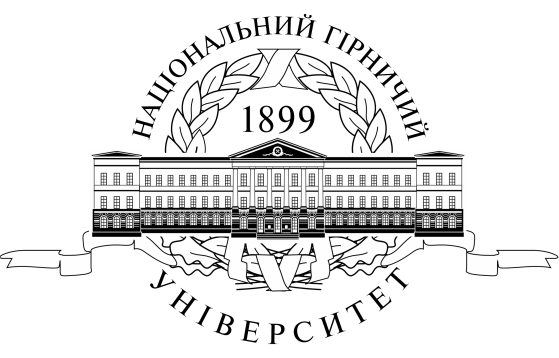 ЮРИДИЧНИЙ ФАКУЛЬТЕТкафедра конституційного та адміністративного праваМетодичні рекомендації до самостійного вивчення нормативної дисципліни "КОНСТИТУЦІЙНЕ ПРАВО УКРАЇНИ"(ІІ курс)ДніпропетровськДВНЗ «НГУ»20162.1. ВСТУПДля самостійного вивчення дисципліни необхідно вивчити матеріал відповідно до навчальної програми дисципліни. Самостійну роботу варто починати з вивчення тексту лекції, після чого потрібно опрацювати та законспектувати в зошиті для самопідготовки відповідний матеріал іншого джерела. Читати треба уважно, всебічно та критично аналізувати прочитане. Зустрівши нове, незрозуміле слово, вираз, обов’язково необхідно з’ясувати його смисл. Не зробивши цього, студент ризикує сприйняти неправильно значення слова, виразу або й всього тексту. Тут варто скористатися словниками або іншими науковими чи офіційними джерелами, які містять визначення або дають тлумачення державно-правових явищ, що вивчаються студентами.Перелік рекомендованої літератури не є вичерпним. Студенти мають використовувати інші джерела і особливо періодичні видання.Опанування положень курсу передбачає не тільки міцне засвоєння визначень тих чи інших категорій, характерних рис та ознак, але й розуміння й усвідомлення  різних точок зору щодо освітніх правових позицій. При цьому слід пам’ятати, що найбільш точну, об’єктивну і неупереджену інформацію можна отримати при вивченні первинної інформації, а саме нормативно-правових актів в галузі освіти. Після самостійного вивчення дисципліни або окремих її розділів перевірити якість засвоєння матеріалу можна давши відповіді на контрольні питання, наведені нижче.2.2. ПУТІВНИК ДЖЕРЕЛАМИ ІНФОРМАЦІЇ2.3. КОНТРОЛЬНІ ПИТАННЯ ДЛЯ САМОСТІЙНОГО ОЦІНЮВАННЯ ЗНАНЬ З ДИСЦИПЛІНИ «ОСВІТНЄ ПРАВО»Конституційно-правові норми України, їх види і специфіка.Конституційно-правові відносини України, їх специфіка і види.Порядок формування місцевих державних адміністрацій.Акти Президента України та їх місце в системі правових актів України.Суб’єкти права на конституційне подання до Конституційного Суду України.Порядок обрання Президента УкраїниПринципи організації і діяльності державних органів України та їх закріплення в Конституції України.Основні гарантії діяльності народних депутатів України.Компетенція Кабінету Міністрів України.Правовий статус Президента України.Порядок висування і реєстрації кандидатів у депутати згідно з законом "Про вибори народних депутата України" від 25 березня 2004 р.Сесії рад як представницьких органів місцевого самоврядування в Україні.Гарантії місцевого самоврядування.Повноваження місцевих державних адміністраційРади - представницькі органи місцевого самоврядування.Депутатське звернення.Керівні посадові особи Верховної Ради України (порядок обрання, повноваження).Поняття виборів та їх види за законом.Поняття місцевого самоврядування.Право законодавчої ініціативи у Верховній Раді України. Суб'єкти законодавчої ініціативи.Система органів державної влади в Україні.Роль Конституційного Суду України в конституційному процесі.Акти Кабінету Міністрів України.Судовий захист прав і свобод людини і громадянина.Виборче право і виборча система в Україні.Конституційні основи організації і діяльності прокуратури.Дострокове припинення повноважень Верховної Ради України.Конституційно-правовий статус Вищої ради юстиції.Строк повноважень народного депутата України.Порядок припинення повноважень голів місцевих державних адміністрацій.Припинення повноважень Кабінету Міністрів України.Компетенція Верховної Ради України.Процедура розгляду справ Конституційним Судом України.Визначення результатів виборів за Законом України "Про вибори народних депутатів України".Установча функція Верховної Ради України.Статус суддів в Україні.Система органів державної влади України.Територіальна і фінансова основа місцевого самоврядування в Україні.Виконавчі органи сільських, селищних та міських рад.Порядок усунення Президента України з поста в порядку імпічменту.Поняття та ознаки парламенту. Верховна Рада України.Місцевий референдум: поняття та види.Відповідальність в конституційному праві.Конституційні принципи виборного права України.Центральні органи виконавчої влади України.Система місцевого самоврядування.Введення в дію законів та інших актів Верховної Ради України.Права та обов'язки народного депутата України у Верховній Раді України та її органах.Секретаріат Президента України.Порядок обрання Президента України. Закон України "Про вибори Президента України"Поняття, система та принципи адміністративно-територіального устрою України.Перерозподіл повноважень Верховної Ради України, Президента України і Кабінету Міністрів України.Поняття і ознаки державного органу України.Особливості статусу районних та обласних рад.Всеукраїнський референдум.Порядок формування Кабінету Міністрів України та визначення його правового статусу.Контрольна функція Верховної Ради України.Статус Автономної Республіки Крим.Порядок призначення і проведення Всеукраїнського і місцевого референдумів.Бюджетна функція Верховної Ради України.Система судових органів. Конституційні принципи правосуддя.Компетенція Президента України.Депутатські групи і фракції у Верховній Раді України.Адміністративно-територіальні одиниці в Україні.Верховна Рада Автономної Республіки Крим.Поняття та види референдумів в Україні.Судова влада в Україні.Комітети і комісії Верховної Ради України: склад, формування, функції та повноваження.Конституційно-правові основи взаємовідносин Президента України з Верховною Радою України. Правовий режим на тимчасово окупованій території України.МІНІСТЕРСТВО ОСВІТИ І НАУКИ УКРАЇНИДЕРЖАВНИЙ ВИЩИЙ НАВЧАЛЬНИЙ ЗАКЛАД“НАЦІОНАЛЬНИЙ ГІРНИЧИЙ УНІВЕРСИТЕТ”ЮРИДИЧНИЙ ФАКУЛЬТЕТКафедра конституційного та адміністративного праваРОБОЧА НАВЧАЛЬНА ПРОГРАМА З ДИСЦИПЛІНИнормативної“КОНСТИТУЦІЙНЕ ПРАВО УКРАЇНИ”(ІІ курс)для підготовки бакалаврівза спеціальністю 6.030401 ПравознавствоДніпропетровськНГУ2016Робоча навчальна програма нормативної дисципліни «Конституційне право України» для підготовки бакалаврів за спеціальністю 6.030401 ПравознавствоРозробники :    М.О. Кравець, к.ю.н., доцент.			    О.О. БровкоРобочу програму схвалено на засіданні кафедри конституційного та адміністративного права Протокол від “30”червня 2016 року № 9Завідувач кафедри (голова циклової комісії) канд. юрид. наук, доц.                                                                 _______________________ (Кравець М.О.)                                                                                                               	  (підпис)                                    (прізвище та ініціали)         3.1. ОПИС НАВЧАЛЬНОЇ ДИСЦИПЛІНИПримітка.Співвідношення кількості годин аудиторних занять до самостійної і індивідуальної роботи становить (%):для денної форми навчання –0,55для заочної форми навчання –  0,1553.2. МЕТА ТА ЗАВДАННЯ НАВЧАЛЬНОЇ ДИСЦИПЛІНИОсновні завдання підготовки полягають в тому, щоб забезпечити оволодіння системою знань про основні категорії конституційного права України, визначити особливості конституційно-правових інститутів України, знати принципи правового аналізу українського конституційного законодавства, навчити користуватись понятійним апаратом дисципліни, сприяти формуванню вмінь та навичок самостійно працювати з джерелами конституційного права України, оволодіти застосуванням на практиці історико-правовим та порівняльно-правовим методами вивчення українського законодавства майбутніми юристами.Дана програма навчального курсу «Конституційне право України» базується на новітніх доктринальних та нормативних джерелах конституційного права. В ній відображено еволюцію галузі конституційного права, основні напрямки та форми реалізації реформи в галузі конституційного права, що провадиться в Україні, надані основні відомості про конституційне право зарубіжних країн. Мета вивчення дисципліни полягає у засвоєнні студентами обсягу теоретичних знань, щодо вивчення системи конституційного права України, засвоєння основоположних знань, особливостей правового регулювання в галузі конституційного права; опанування методики правового аналізу норм вказаної галузі права; набутті практичних навичок, щодо кваліфікованого застосування норм конституційного права у конкретних практичних ситуаціях, а також навичок самостійної роботи, необхідних для подальшого поглиблення й своєчасного оновлення професійних юридичних знань з законодавства в даній галузі права; формуванні правосвідомості у майбутніх правників. В результаті вивчення дисципліни «Конституційне право України» студенти повинні вміти:використовувати отримані знання щодо конституційного захисту прав і свобод людини і громадянина;користуватися здобутими навичками у сфері    взаємовідносин    громадян,    їх    об'єднань    та    інших    інститутів громадянського суспільства із органами та посадовими особами публічної влади,    а    також    щодо    провадження    та    процедури    розгляду    питань конституційно-правового   характеру   в   державних   органах   та   установах; аналізувати та коментувати нормативно-правові акти, які регламентують статус людини    та    громадянина,     функціонування     інститутів     громадянського суспільства, організацію та діяльність органів державної влади і місцевого самоврядування.Вивчивши курс «Конституційне право України» студент повинен знати:основи конституційного устрою України;конституційний статус людини і громадянина;форми прямого і представницького народовладдя;конституційну систему, повноваження, порядок формування та діяльності органів влади за їх поділом на законодавчу, виконавчу і судову;територіальний устрій і місцеве самоврядування в Україні.3.3. ПРОГРАМА НАВЧАЛЬНОЇ ДИСЦИПЛІНИЗмістовні модулі : 1.Форми безпосередньої демократії в Україні. 2.Конституційно-правова відповідальність.3.Верховна Рада України. 4.Норми конституційного права України.5.Президент України.6.Органи виконавчої влади в Україні. 7.Конституційний суд України. 8.Суди загальної юрисдикції в Україні.9. Прокуратура України.10. Територіальний устрій України.11. Місцеве самоврядування в Україні3.4. СТРУКТУРА НАВЧАЛЬНОЇ ДИСЦИПЛІНИ3.5. ТЕМИ ПРАКТИЧНИХ ЗАНЯТЬПрактичне заняття № 1ТЕМА 1. Верховна Рада України1.1. Верховна Рада України – єдиний орган законодавчої влади в Україні.Верховна Рада України - єдиний орган законодавчої влади в Україні, парламент України. Колегіальний та постійно діючий характер Верховної Ради України.1.2. Склад та структура Верховної Ради України.Чисельний склад та структура Верховної Ради України. Строк повноважень Верховної Ради України. Дострокове припинення повноважень Верховної Ради України. Органи та посадові особи при Верховній Раді України. Порядок обрання та повноваження Голови Верховної Ради України, першого заступника і заступника Голови Верховної Ради України. Комітети Верховної Ради України: порядок формування, перелік, повноваження. Допоміжний апарат Верховної Ради. Уповноважений Верховної Ради України з прав людини: порядок призначення, повноваження. Парламентська більшість, парламентська опозиція та парламентські комітети в Україні.1.3. Поняття функцій Верховної Ради України. Законодавча, представницька, установча та інші функції Верховної Ради України. Компетенція Верховної Ради України: поняття, конституційне закріплення. Законодавча компетенція. Питання, що визначаються та встановлюються виключно законами України. Установча та контрольна компетенція Верховної Ради України. Контрольні повноваження Верховної Ради України щодо Президента України та органів виконавчої влади. Закони: поняття, види. Інші акти Верховної Ради України: постанови, декларації, заяви, звернення.1.4.Поняття основних форм роботи Верховної Ради України.Організація Верховної Ради України. Тимчасові спеціальні і тимчасові слідчі комісії Верховної Ради України. Сесія Верховної Ради України. Розгляд питань на пленарних засіданнях Верховної Ради України. Голосування в Верховній Раді України. Правова регламентація організації роботи Верховної Ради України.1.5. Поняття законодавчого процесу в Україні. Законодавчий процес, його стадії. Поняття законодавчої ініціативи. Суб'єкти права законодавчої ініціативи в Верховній Раді України. Попереднє обговорення законопроектів у комітетах Верховної Ради України. Порядок обговорення законопроекту на пленарних засіданнях Верховної Ради України в ході трьох читань. Прийняття законопроекту. Промульгація закону Президентом України. Введення в дію законів та інших актів Верховної Ради України. Особливості проходження конституційних законів. Спеціальні парламентські процедури.1.6. Поняття народного депутата України.Статус народного депутата України. Принципи статусу народного депутата України. Несумісність депутатського мандата з іншими видами діяльності. Форми діяльності народного депутата України. Строк повноважень народного депутата України. Дострокове припинення повноважень народного депутата України. Права і обов'язки народного депутата. Право депутатського запиту. Гарантії діяльності народного депутата України. Депутатська недоторканність.Практичне заняття № 2ТЕМА 2. ПРЕЗИДЕНТ УКРАЇНИ2.1. Поняття інституту президента.Конституційний статус Президента України як глави держави. Поняття глави держави та його місце в механізмі державної влади. Відмінність інституту президента від інституту монарха.2.2.  Етапи становлення інституту президента в Україні.2.3.  Порядок виборів президента України.Порядок обрання Президента України. Прямі і непрямі вибори президентів. Законодавство про вибори Президента України. Повторні вибори Президента України. Принципи виборів Президента України. Суб’єкти виборчого процесу Президента України. Стадії виборчого процесу Президента України.2.4.  Функції Президента України.Компетенція Президента України. Конституційні засади взаємовідносин Президента України з Верховною Радою України. Повноваження Президента України в сфері особового статусу. Конституційні засади взаємовідносин Президента України з органами виконавчої влади. Повноваження Президента України в сфері міжнародних відносин, оборони та охорони правопорядку, прав і свобод громадян України. Акти Президента України. Конституційний статус Ради національної безпеки і оборони України як координаційного органу при Президентові України. Персональний склад, функції і компетенція Ради національної безпеки і оборони України. Апарат Президента України.2.5.  Підстави дострокового припинення повноважень Президента України.Конституційні підстави та порядок дострокового припинення повноважень Президента України. Відставка Президента України. Неможливість виконання Президентом України своїх обов'язків за станом здоров'я. Усунення Президента України з поста в порядку імпічменту Верховною Радою України. Виконання обов'язків Президента України у разі дострокового припинення повноважень Президента України.Практичне заняття № 3ТЕМА 3. Органи виконавчої влади в Україні3.1.  Поняття органів виконавчої влади в Україні.Поняття виконавчої влади. Система органів виконавчої влади за Конституцією України. Місце та роль Кабінету Міністрів України у механізмі державної влади.3.2.  Поняття Кабінету Міністрів України.Склад Кабінету Міністрів України. Порядок формування Кабінету Міністрів України. Повноваження Кабінету Міністрів України. Постанови і розпорядження Кабінету Міністрів України. Відповідальність Кабінету Міністрів України.3.3.  Поняття Прем'єр-міністра України.Конституційний порядок призначення на посаду Прем'єр-міністра України. Повноваження та функції Прем'єр-міністра України. Відставка Прем'єр-міністра України та інших членів Кабінету Міністрів України.3.4.  Поняття міністерств та інших центральних органів виконавчої влади в Україні.Міністерства та інші центральні органи виконавчої влади: система, порядок формування. Основні завдання та повноваження та функції міністерств.3.5. Місцеві органи виконавчої влади в Україні.Система місцевих органів виконавчої влади. Конституційно-правовий статус місцевих державних адміністрацій. Порядок формування, структура, функції та повноваження місцевих державних адміністрацій. Порядок призначення та відповідальність голів місцевих державних адміністрацій. Підстави та порядок припинення повноважень голів місцевих державних адміністрацій. Принципи діяльності місцевих органів виконавчої влади в Україні. Взаємовідносини місцевих державних адміністрацій з органами місцевого самоврядування. Тимчасово окуповані території на яких органи державної влади тимчасово не здійснюють свої повноваження.Практичне заняття № 4ТЕМА 4. Конституційний суд України4.1. Поняття Конституційного Суду України. Конституційна юрисдикція. Конституційний Суд України та його місце в механізмі державної влади. 4.2. Порядок формування Конституційного Суду України.Склад та порядок формування Конституційного Суду України. Порядок призначення суддів Конституційного Суду України Президентом України, Верховною Радою України та з’їздом суддів України.4.3. Функції і повноваження Конституційного Суду України.Повноваження Конституційного Суду України. Процедура розгляду справ Конституційним Судом України. Офіційне тлумачення, арбітражна та інші основні види функцій Конституційного Суду України. Висновки Конституційного Суду України та їх юридичні наслідки.Практичне заняття № 5ТЕМА 5. Суди загальної юрисдикції в Україні5.1.  Поняття судів загальної юрисдикції в Україні.Поняття судової влади. Поняття та система судів загальної юрисдикції, її елементна характеристика. 5.2.  Функції і повноваження судів загальної юрисдикції в Україні.Класифікація функцій судів загальної юрисдикції в Україні. Основні повноваження судів загальної юрисдикції. Конституційні принципи правосуддя.5.3.  Основні засади судочинства в Україні.Конституційні принципи судочинства в Україні. Принцип територіальності. Принцип спеціалізації. Верховний Суд України – найвищий судовий орган у системі судів загальної юрисдикції. Місцеві суди. Апеляційні суди. Вищі спеціалізовані суди. Призначення та обрання суддів. Правовий статус суддів. Практичне заняття № 6Тема 6. Територіальний устрій України6.1.  Поняття територіального устрою України.Поняття територіального устрою держави. Територіальний та державний устрій. 6.2.  Загальна характеристика принципів територіального устрою України.Принципи територіального верховенства держави. Принцип єдності та цілісності території. Конституційні засади територіального устрою України. 6.3.  Система адміністративно-територіального устрою України.Конституційні засади адміністративно-територіального устрою України. Рівні адміністративно-територіального устрою України. Тимчасово окуповані території на яких органи державної влади тимчасово не здійснюють свої повноваження.Практичне заняття № 7Тема 7. АВТОНОМНА РЕСПУБЛІКА КРИМ7.1.  Поняття автономії.Автономія: поняття та види. Види та форми територіальної автономії. Адміністративно-територіальна, національно-територіальна і національно-державна автономія. Форма автономії в Україні. 7.2. Повноваження АРК у політичній, соціально-економічній, культурній та інших сферах.Конституційний статус Автономної Республіки Крим. Конституція Автономної республіки Крим. Повноваження АРК. Представництво Президента України в Автономній Республіці Крим.7.3. Органи влади та гарантії діяльності АРК.Верховна Рада АРК. Президія. Рада Міністрів АРК. Правосуддя та органи прокуратури. Порядок обрання та призначення на посади в АРК. Гарантії діяльності АРК. Практичне заняття № 8Тема 8. ПОНЯТТЯ ТА ФУНКЦІЇ МісцевОГО самоврядування в Україні8.1 Поняття місцевого самоврядування.Поняття місцевого самоврядування та його політико-правова природа. Принципи місцевого самоврядування. Міжнародно-правова регламентація питань організації місцевого самоврядування. Європейська хартія про місцеве самоврядування. 8.2.Система місцевого самоврядування.Система місцевого самоврядування. Місцеве самоврядування в системі організації публічної влади на місцях. Місцеве самоврядування і місцеве управління. 8.3. Функції місцевого самоврядування.Політична, економічна, соціальна, культурна та екологічна функції місцевого самоврядування.Практичне заняття № 9Тема 9. ОРГАНІЗАЦІЙНО-ПРАВОВІ ФОРМИ ТА ГАРАНТІЇ МІСЦЕВОГО САМОВРЯДУВАННЯ В УКРАЇНІ9.1. Поняття організаційно-правових форм місцевого самоврядування в Україні.Види організаційно-правових форм місцевого самоврядування в Україні. Форми здійснення місцевого самоврядування територіальною громадою як суб'єктом муніципальної влади. Безпосереднє здійснення муніципальної влади територіальною громадою.9.2. Органи місцевого самоврядування в Україні.Органи та посадові особи місцевого самоврядування. Статус сільських, селищних, міських рад як представницьких органів місцевого самоврядування.  Статус голів, депутатів і виконавчих органів ради та їх повноваження. Надання органам місцевого самоврядування окремих повноважень органів виконавчої влади, сфера делегованих повноважень. Особливості статусу районних та обласних рад як місцевого самоврядування, що представляють спільні інтереси територіальних громад сіл, селищ та міст. Компетенція районних та обласних рад. Компетенція сільської, селищної, міської ради. Відповідальність та підконтрольність органів і посадових осіб місцевого самоврядування.9.5. Гарантії місцевого самоврядування.Рішення органів місцевого самоврядування: порядок прийняття та юридична сила. Зупинення та скасування актів органів місцевого самоврядування. Гарантії прав місцевого самоврядування. Судовий захист прав місцевого самоврядування.3.6. САМОСТІЙНА РОБОТАКОНТРОЛЬНІ ПИТАННЯ ДЛЯ САМОСТІЙНОГО ОЦІНЮВАННЯ ЗНАНЬ З ДИСЦИПЛІНИ «КОНСТИТУЦІЙНЕ ПРАВО УКРАЇНИ»Конституційно-правові норми України, їх види і специфіка.Конституційно-правові відносини України, їх специфіка і види.Порядок формування місцевих державних адміністрацій.Акти Президента України та їх місце в системі правових актів України.Суб’єкти права на конституційне подання до Конституційного Суду України.Порядок обрання Президента УкраїниПринципи організації і діяльності державних органів України та їх закріплення в Конституції України.Основні гарантії діяльності народних депутатів України.Компетенція Кабінету Міністрів України.Правовий статус Президента України.Сесії рад як представницьких органів місцевого самоврядування в Україні.Гарантії місцевого самоврядування.Повноваження місцевих державних адміністраційРади - представницькі органи місцевого самоврядування.Депутатське звернення.Керівні посадові особи Верховної Ради України (порядок обрання, повноваження).Поняття виборів та їх види за законом.Поняття місцевого самоврядування.Право законодавчої ініціативи у Верховній Раді України. Суб'єкти законодавчої ініціативи.Система органів державної влади в Україні.Роль Конституційного Суду України в конституційному процесі.Акти Кабінету Міністрів України.Судовий захист прав і свобод людини і громадянина.Виборче право і виборча система в Україні.Конституційні основи організації і діяльності прокуратури.Дострокове припинення повноважень Верховної Ради України.Конституційно-правовий статус Вищої ради юстиції.Строк повноважень народного депутата України.Порядок припинення повноважень голів місцевих державних адміністрацій.Припинення повноважень Кабінету Міністрів України.Компетенція Верховної Ради України.Процедура розгляду справ Конституційним Судом України.Визначення результатів виборів за Законом України "Про вибори народних депутатів України".Установча функція Верховної Ради України.Статус суддів в Україні.Система органів державної влади України.Територіальна і фінансова основа місцевого самоврядування в Україні.Виконавчі органи сільських, селищних та міських рад.Порядок усунення Президента України з поста в порядку імпічменту.Поняття та ознаки парламенту. Верховна Рада України.Місцевий референдум: поняття та види.Відповідальність в конституційному праві.Конституційні принципи виборного права України.Центральні органи виконавчої влади України.Система місцевого самоврядування.Введення в дію законів та інших актів Верховної Ради України.Права та обов'язки народного депутата України у Верховній Раді України та її органах.Секретаріат Президента України.Порядок обрання Президента України. Закон України "Про вибори Президента України"Поняття, система та принципи адміністративно-територіального устрою України.Перерозподіл повноважень Верховної Ради України, Президента України і Кабінету Міністрів України.Поняття і ознаки державного органу України.Особливості статусу районних та обласних рад.Всеукраїнський референдум.Порядок формування Кабінету Міністрів України та визначення його правового статусу.Контрольна функція Верховної Ради України.Статус Автономної Республіки Крим.Порядок призначення і проведення Всеукраїнського і місцевого референдумів.Бюджетна функція Верховної Ради України.Система судових органів. Конституційні принципи правосуддя.Компетенція Президента України.Депутатські групи і фракції у Верховній Раді України.Адміністративно-територіальні одиниці в Україні.Верховна Рада Автономної Республіки Крим.Поняття та види референдумів в Україні.Судова влада в Україні.Комітети і комісії Верховної Ради України: склад, формування, функції та повноваження.Конституційно-правові основи взаємовідносин Президента України з Верховною Радою України.3.7. ІНДИВІДУАЛЬНЕ ЗАВДАННЯМета виконання індивідуального завдання полягає у ґрунтовному засвоєнні студентом конституційного права через самостійну роботу із джерелами та носіями чинного законодавства в галузі конституційного права України, практики його застосування та основ міжнародно-правового досвіду творення і реалізації конституціоналізації та відповідних правовідносин.Виконання індивідуального завдання необхідно починати з вивчення відповідних розділів підручників, навчальних посібників, нормативних актів додаткової літератури, практичних матеріалів, які студент повинен знайти і опрацювати самостійно за попереднім узгодженням з викладачем (лектором).Модульний контроль індивідуального завдання здійснюється через захист студентом реферату за обраною з переліку рекомендованих тем з актуальних питань освітнього права. Реферат виконується відповідно до методичних рекомендацій.МЕТОДИКА НАПИСАННЯ РЕФЕРАТУРеферат (від лат. referо – повідомляю) – індивідуальне завдання, що містить стислий виклад у письмовому вигляді змісту джерел інформації з певної теми навчальної дисципліни; це доповідь на визначену тему, що містить огляд відповідної літератури чи інших джерел, базується на змісті книги, статті, а також включає висновок на основі досліджених матеріалів.Дидактичними цілями написання реферату в навчальному закладі є формування загальнокультурного рівня студентів та понятійно-аналітичного рівня його знань, уміння самостійно аналізувати різноманітні суспільно-політичні та культурні явища сучасності, висловлювати своє ставлення до них; набуття студентом необхідної професійної підготовки; розвиток навичок самостійного наукового пошуку і вивчення літератури за обраною темою; аналіз різноманітних джерел та поглядів; узагальнення матеріалу, формулювання висновків та опанування методами ведення обґрунтованої полеміки.Підготовка реферату сприяє формуванню правової культури майбутнього спеціаліста, самостійному аналізу державно-правових явищ, умінню науково обґрунтовано вести полеміку з питань держави і права.Робота повинна бути написана студентом самостійно (діагностується під час захисту), своїми словами. Забороняється переписувати підручники, нормативні акти тощо. Цитування робіт окремих авторів необхідно наводити з посиланням на джерела їх опублікування, який наводиться в кінці роботи у списку використаної літератури.При написанні роботи студент повинен поряд з теоретичним висвітленням аспектів теми, дати її аналіз на прикладі практичних матеріалів щодо обраної тематики.Обсяг роботи повинен становити 10-12 сторінок печатного тексту. Текст друкується в форматі А 4, шрифт – Times New Roman, кегль – 14, інтервал – 1,5.На сторінках залишаються поля (ліве – , верхнє, нижнє – ; праве – ). Абзацний відступ дорівнює 5 знакам.Реферат повинен бути зібраний у папку або іншим чином надійно скріплений.Захист реферату здійснюється в процесі презентації його основних положень при співбесіді з викладачем.У тих випадках, коли індивідуальне завдання повертається студенту для виправлення помилок, нова робота повинна представлятись для перевірки разом з поверненою.Процес написання реферату включає:обрання й узгодження з викладачем теми; 2) підбір наукової літератури, інших джерел та їх вивчення; 3)складання плану; 4) написання тексту роботи та її оформлення.Структура реферату.Вступна частина: титульний аркуш; зміст (план роботи); вступ.Основна частина: розділи реферату; висновки; перелік посилань.Титульний аркуш. На титульному аркуші реферату вказується назва навчального закладу, назва кафедри, дисципліна, з якої виконується реферат, тема реферату, прізвище та ініціали автора роботи, зазначається факультет, курс, номер навчальної групи, місце та рік написання. План роботи має бути складений таким чином, щоб він розкривав назву та зміст роботи та розташовується з нової сторінки. До змісту включають: послідовно перелічені назви всіх розділів та підрозділів, перелік посилань, додатки тощо і номери сторінок, які містять початок матеріалу.Вступ розташовують з нової сторінки, в якому коротко обґрунтовується актуальність, мета дослідження; доцільно також подати термінологічні особливості реферату.Основні розділи складають основну частину роботи, в якій розкривається суть проблеми і способи її вирішення.Висновки. У висновках формулюються отримані теоретичні результати та пропозиції. Сформульовані висновки повинні вирізнятися ясністю, мають бути чіткими, логічно завершеними, несуперечливими і пов’язаними з іншими положеннями та поняттями теорії держави та права та поставленими завданнями.Перелік джерел, на які є посилання, наводять з нової сторінки. Бібліографічні описи в переліку посилань подають у порядку, за яким вони вперше згадуються у тексті реферату. Порядкові номери описів у переліку є посиланнями в тексті (номерні посилання). Оформлення переліку джерел (списку літератури) повинно відповідати вимогам ДСТУ ГОСТ 7.1:2006 «Система стандартів з інформації, бібліотечної та видавничої справи. Бібліографічний запис. Бібліографічний опис. Загальні вимоги та правила складання». В списку літератури повинні бути зазначені лише фактично використані студентом джерела.В рефераті на основі детального аналізу й узагальнення наукового матеріалу порівнюються різні погляди авторів і визначається власна позиція курсанта з викладенням відповідних матеріалів. Викладення матеріалу повинно бути коротким, точним, послідовним. Для найбільш повного розкриття проблеми та водночас стислої форми передачі матеріалу до реферату рекомендується включати схеми, таблиці.Нумерація сторінок подається арабськими цифрами без знака №. Кожна сторінка повинна бути пронумерована. Першою сторінкою вважається титульний аркуш, на якому цифра „1” не ставиться, другою вважається сторінка, що містить план роботи, і далі - згідно з порядком. Порядковий номер сторінки проставляється у правому верхньому куті сторінки без крапки вкінці.Загальні вимоги, що забезпечують максимальну оцінку виконання індивідуального завдання:актуальність теми і правильність побудови змісту роботи (аналіз історії та сучасного стану законодавства по темі, визначення проблемних питань та шляхів їх вирішення);повнота розкриття структурних елементів змісту (вступ, загальна частина, постановка проблеми, пропозиції щодо її рішення, висновки);грамотність, лаконізм і логічна послідовність викладу;оформлення відповідно до методичних рекомендацій та чинних стандартів;наявність посилань на джерела інформації (нормативна база, монографії, наукові статті, науково-практичні коментарі, матеріали судової практики, законопроекти, міжнародне та зарубіжне законодавство);самостійність виконання (діагностується під час захисту). Номера тем індивідуального завдання видаються студенту викладачем дисципліни. Але студент має право пропонувати власну тему реферату за узгодженням з викладачем.Для виконання індивідуального завдання пропонується наступна тематика:Верховна Рада України як загальнонаціональний представницький орган.Постійні комітети Верховної Ради України.Бюджетно-фінансова функція Верховної Ради України.Законодавча процедура.Уповноважений Верховної Ради України з прав людиниСучасні президенти України.Повноваження Президента України у зовнішньополітичній сфері.Вимоги до кандидатів у Президенти України.Імпічмент Президента України.Класифікація органів виконавчої влади в Україні.Персональна відповідальність Прем’єр-міністра України.Контрольні функції місцевих органів виконавчої влади в Україні.Етапи становлення Конституційного Суду України.Конституційно-правовий статус судді Конституційного Суду України.Функція конституційного контролю Конституційного Суду України.Апеляційні суди в Україні.Верховний Суд України.Україна як унітарна держава.Принцип народного суверенітету територіального устрою України.Історія становлення автономії АРК у складі України.Сучасне становище АРК: окупація.Правовий режим в зоні проведення АТО та на тимчасово окупованих територіях.Суб’єкти місцевого самоврядування в Україні.Класифікація функцій місцевого самоврядування в Україні.Нормативно-правові гарантії місцевого самоврядування в Україні.3.8. МЕТОДИ НАВЧАННЯНайбільш поширеною в дидактиці є класифікація методів навчання за наступними групами: І група - методи організації та здійснення навчально-пізнавальної діяльності; ІІ група -  методи стимулювання й мотивації навчально-пізнавальної діяльності; ІІІ група - методи контролю (самоконтролю, взаємоконтролю), корекції (самокорекції, взаємокорекції) за ефективністю навчально-пізнавальної діяльності; IV група - бінарні, інтегровані (універсальні) методи.І підгрупа за джерелом передачі навчальної інформації включає в себе:словесні методи - розповідь-пояснення, бесіду, лекцію.За метою виділяються такі види розповіді: розповідь-вступ, розповідь-повість, розповідь-висновок. Ефективність зазначеного методу залежить головним чином від уміння викладача розповідати, дохідливості та доступності інформації, від поєднання його з іншими методами навчання.Бесіда відноситься до найдавніших і найпоширеніших методів дидактичної роботи. Її майстерно використовував ще Сократ. Провідною функцією даного метода є мотиваційно-стимулююча. Бесіда - це діалог між викладачем та студентом, який дає можливість за допомогою цілеспрямованих і вміло сформульованих питань спрямувати студентів на активізацію отриманих знань. Учені виділяють індуктивну та дедуктивну бесіду. Саме з допомогою їх викладач активізує діяльність студентів, ставлячи їм запитання для розмірковування, розв'язання проблемної ситуації.Лекція служить для пояснення важкої та складної теми; її типовими ознаками є тривалість запису плану та рекомендованої літератури, уведення та характеристика нових понять, розкриття та деталізація матеріалу, завершальні висновки викладача, відповіді на запитання.наочні методи - ілюстрація, демонстрація.Ілюстрація - допоміжний метод при словесному методі, її значення полягає в яскравішому викладенні та показі власної думки. Засоби ілюстрації (картинки, таблиці, моделі, малюнки тощо) є нерухомими, вони мають «оживати» в розповіді викладача. Дидактики не рекомендують вивішувати або виставляти засіб ілюстрації заздалегідь (на початку заняття), щоб не привернути до нього увагу студентів, щоб ілюстрація не була достроковою до того моменту, коли для викладача настане час скористатися наочним посібником.Демонстрація характеризується рухомістю засобу демонстрування: навчальна телепередача або кіно-відеофільм чи його фрагмент.практичні методи: досліди, вправи, навчальна праця, практичні роботи, реферати студентів.Ці методи не несуть нової навчально-пізнавальної інформації, а служать лише для закріплення, формування практичних умінь при застосуванні раніше набутих знань. Більшість студентів активніше сприймають практичні методи, ніж словесні.ІІ підгрупа (С. Шаповаленко) - за логікою передачі та сприймання навчальної інформації. Ці методи поділяються на індуктивні та дедуктивні.Індуктивні методи. Термін «індукція» походить від латинського inductio - зведення, вид узагальнення, який пов'язаний із передбаченням спостережень та експериментів на основі даних досвіду. У практичній педагогіці індукція втілюється у принципі: від часткового до загального, від конкретного до абстрактного.Дедуктивний метод, як уважають вчені - дидакти, активніше розвиває абстрактне мислення, сприяє засвоєнню навчального матеріалу на основі узагальнень.ІІІ підгрупа (М. Данилов, Б. Єсипов) - за ступенем самостійного мислення студентів у процесі оволодіння знаннями, формуванням умінь і навичок. У даному випадку методи поділяються на репродуктивні та точні, проблемно-пошукові:проблемно-пошукові методи (М. Скаткін, І. Лернер) визначають порівняно вищий щабель процесу навчання, особливо там, де він організований на вищому рівні. Проблемно-пошукова методика, на відміну від репродуктивної, пояснювально-ілюстративної, має спиратися на самостійну, творчу пізнавальну діяльність студентів. Як відомо, поняття «творчість» - це створення нового, оригінального, суспільно-цінного матеріального або духовного продукту.Проблемний метод навчання наближений до творчості, він нібито стоїть на межі між репродукцією, розумовим формуванням і творчістю.IV підгрупа (П. Підкасистий, В. Паламарчук) - за ступенем керівництва навчальною роботою поділяють методи на два види:навчальна робота під керівництвом викладача - самостійна робота в аудиторії: складання задач, самостійні письмові роботи з інструктуванням, допомогою викладача, у результаті чого студенти набувають навичок самостійності, закріплюючи індивідуальний стиль діяльності;самостійна робота студентів поза контролем викладача - самостійна робота вдома. Мова йде про домашні завдання - усні та письмові. Домашні завдання мають позитивний вплив на розумовий розвиток, виховання та самовиховання студента, сприяють виробленню навичок самостійної пізнавальної діяльності.МЕТОДИ КОНТРОЛЮПідсумковий контроль з нормативної навчальної дисципліни «Конституційне право України» проводиться з метою оцінки результатів навчання на окремому завершеному етапі освітньо-кваліфікаційного рівня бакалавр.Нормативна форма підсумкового контролю – іспит.Підсумковий контроль проводиться за допомогою контрольних питань, наведених в методичних рекомендаціях до самостійного вивчення дисципліни або за допомогою спеціальної комп’ютерної програми, яка знаходиться в комп’ютерній мережі університетуСеместровий контроль проводиться в обсязі навчального матеріалу, визначеного навчальною програмою у наступних формах і в такі терміни:3.10. РОЗПОДІЛ БАЛІВ, ЯКІ ОТРИМУЮТЬ СТУДЕНТИПриклад для іспитуТ1, Т2 ... Т11 – теми змістових модулів.Результати навчання виявляють через визначення рівня сформованості компетентностей, що слугує критерієм оцінювання за схемою додатка до диплома європейського зразка:Шкали оцінювання навчальних досягнень здобувачів вищої освіти3.11. МЕТОДИ ЗАБЕЗПЕЧНЕННЯ1. Закон України «Про вищу освіту» від 01.07.2014 р. № 1556-VII.2. Указ Президента України «Про Національну програму правової освіти населення» від 18 жовтня 2001 р. № 992/2001.3. Постанова Кабінету Міністрів України «Про затвердження переліку галузей знань і спеціальностей, за якими здійснюється підготовка здобувачів вищої освіти» від 29 квітня 2015 р. № 266.4. Національний класифікатор України «Класифікатор професій» ДК 003:2010 від 16.08.2012 № 923, станом на 01 жовтня 2015 року (із змінами, затвердженими наказом Міністерства економічного розвитку і торгівлі України від 02 вересня 2015 року N 1084).5. Національний класифікатор України «Класифікація видів економічної діяльності» ДК 009:2010 (станом на поточний рік).6. СВО НГУ ІМЗ – 14. Організація видання інформаційно-методичного забезпечення навчального процесу. – Замість СВО НГУ ІМЗ–09 ; чинний від 2014-09-01 / [А.Ф. Косолапов, В.О. Салов, А.К. Горенко, О.Н. Ільченко, О.Н. Нефедова, О.І. Додатко, Т.О. Письменкова, О.В. Журунова ; Нац. гірн. ун-т]. – Д. : НГУ, 2014. – 50 с. – (Стандарти вищої освіти Національного гірничого).3.12. РЕКОМЕНДОВАНА ЛІТЕРАТУРА3.12.1. Основна«Конституція України: науково-практичний коментар» / редкол.: В.Я. Тацій (голова редкол.), О.В. Петришин (відп. секретар), Ю.Г. Барабаш та ін. – Нац. акад. прав. наук України. – 2-ге вид., переробл. і допов. – Х., 2011. – 1128с.Погорілко В.Ф., Федоренко В.Л. «Конституційне право України: підручник (за аг.ред. В.Ф. Погорілка)» – К.: Наукова думка, 2006. – 344с.Совгиря О.В., Щукліна Н.Г. Конституційне право України. Повний курс: навч.посіб./ О.В. Совгиря, Н.Г. Щукліна. -  2-ге вид., перероб. і допов. – К., 2012. – 544с.Фрицький О.Ф. «Конституційне право України» – К.: Юрінком Інтер, 2004–510с.Шаптала Н.К., Задорожня Г.В. «Конституційне право України:навч. посіб.» / Н.К. Шаптала, Г.В. Задорожня. – Дніпропетровськ, 2012. – 472с.3.12.2. Додаткова3.12.2.1. Нормативні актиКонституція України: Прийнята на п'ятій сесії Верховної Ради України 28 черв. 1996 р. // Відомості Верховної Ради України. - 1996. - № 30. - С. 141.Декларація про державний суверенітет України // ВВРУ. - 1990. — №31. – С. 429.Акт проголошення незалежності України // ВВРУ. - 1991. - № 38. - С. 502.Україна.   Закон.   Про   Автономну   Республіку  Крим   [із   змінами   і доповненнями] // ВВРУ. - 1995. - № 11. - Ст. 69.Україна. Закон. Про альтернативну (невійськову) службу [із змінами і доповненнями] //ВВРУ.- 1999.-№ 15.-С. 188.Україна.  Закон.  Про бібліотеки  і бібліотечну справу [із змінами  і доповненнями] // ВВРУ. - 1995. -№ 7. - С. 45.Україна. Закон. Про біженців [із змінами і доповненнями] // ВВРУ. -1994.-№19.-С.90.Україна. Закон. Про Верховну Раду Автономної Республіки Крим [із змінами і доповненнями] // ВВРУ. - 1998. -№ 29. - С. 191.Україна. Закон. Про вибори депутатів Верховної Ради Автономної Республіки Крим [із змінами і доповненнями] // ВВРУ. - 1998. - № 6-7. - С. 24.Україна. Закон. Про вибори депутатів місцевих рад та сільських, селищних, міських голів [із змінами і доповненнями] // ВВРУ. - 1998. - № 3-4. -С. 15.Україна. Закон. Про вибори народних депутатів України [із змінами і доповненнями] // ВВРУ. - 1997. - № 43. - С. 280.Україна.   Закон.   Про   вибори   Президента  України   [із  змінами   і доповненнями] // ВВРУ. - 1999. - № 14. - С. 81.Україна. Закон. Про Вищу раду юстиції [із змінами і доповненнями] // ВВРУ. - 1998. - № 25. - С. 146.Україна. Закон. Про відкликання народного депутата України [із змінами і доповненнями] // ВВРУ. - 1995. - № 41. - С. 299.Україна. Закон. Про відпустки [із змінами і доповненнями] // ВВРУ. -1997.-№2.-С.4.Україна.  Закон.  Про  всеукраїнський та місцевий  референдуми  [із змінами і доповненнями]//ВВРУ. - 1991.-№33.-С. 443.Україна. Закон. Про громадянство України [із змінами і доповненнями] //ВВРУ. - 1997.-№ 23.-С. 169.Україна.    Закон.    Про    державний    захист    працівників    суду    і правоохоронних органів [із змінами і доповненнями] // ВВРУ. - 1994. - № 11.-С. 50.Україна.   Закон.   Про   державний   кордон   України   [із   змінами   і доповненнями] // ВВРУ. - 1992. - № 2. - С. 5.Україна.   Закон.   Про  державні   нагороди   України   [із   змінами   і доповненнями] // ВВРУ. - 2000. - № 21. - С. 162.Україна. Закон. Про державну допомогу сім'ям з дітьми [із змінами і доповненнями] // ВВРУ. - 1993. - № 5. - С. 21.Україна. Закон. Про державну службу [із змінами і доповненнями] // ВВРУ. - 1993. - № 52. - С. 490.Україна. Закон. Про забезпечення прав і свобод громадян та правовий режим на тимчасово окупованій території України [із змінами і доповненнями] // ВВРУ. - 2014. - № 26. – С.2172.Україна. Закон. Про здійснення правосуддя та кримінального провадження у зв’язку з проведенням антитерористичної операції [із змінами і доповненнями] // ВВРУ. - 2014. - № 39. – С.2009.Україна. Закон. Про позбавлення В. Януковича звання Президента України // ВВРУ. - 2015. - № 28. – С.1487.Україна. Закон. Про загальний військовий обов'язок і військову службу [із змінами і доповненнями] // ВВРУ. - 1999. -№ 33. - С. 270.Україна.   Закон.   Про   загальну   середню   освіту   [із   змінами   і доповненнями] // ВВРУ. - 1999. - № 28. - С. 230.Україна. Закон. Про зайнятість населення [із змінами і доповненнями] // ВВРУ.- 1991. -№14.-С. 170.Україна. Закон. Про затвердження Конституції Автономної Республіки Крим [із змінами і доповненнями] // ВВРУ. - 1999. -№ 5-6. - С. 43.Україна. Закон. Про звернення громадян [із змінами і доповненнями] // ВВРУ. - 1996. - № 47. - С. 256.Україна. Закон. Про інформацію [із змінами і доповненнями] // ВВРУ. -1992.-№48. -С. 650.Україна. Закон. Про кваліфікаційні комісії, кваліфікаційну атестацію і дисциплінарну    відповідальність    суддів    судів    України    [із    змінами    і доповненнями] // ВВРУ. - 1994. -№ 22. - С. 140.Україна. Закон. Про кінематографію [із змінами і доповненнями] // ВВРУ. - 1998. -№ 22. - С. 114.Україна. Закон. Про комітети Верховної Ради України [із змінами і доповненнями] // ВВРУ. - 1995. -№ 19. - С. 134.Україна.  Закон.  Про  Конституційний  Суд  України   [із  змінами   і доповненнями] // ВВРУ. - 1996. -№ 49. - С. 272.Україна.  Закон.  Про  міжнародні  договори  України   [із  змінами   і доповненнями] // ВВРУ. - 1994. - № 10. - С. 45.Україна. Закон. Про місцеве самоврядування в Україні [із змінами і доповненнями] // ВВРУ. - 1997. - № 24. - С. 170.Україна.  Закон.  Про місцеві державні  адміністрації [із змінами  і доповненнями] //ВВРУ.- 1999.-№20-21.-С. 190.Україна.   Закон.   Про засади мовної політики   [із   змінами   і доповненнями] // ВВРУ. - 2013. - № 23. - С. 1237.Україна.   Закон.   Про   музей   та   музейну   справу   [із   змінами   і доповненнями]//ВВРУ.- 1995.-№25.-С. 191.Україна. Закон. Про наукову і науково-технічну діяльність [із змінами і доповненнями] // ВВРУ. - 2016. -№ 3. - С. 5.Україна. Закон. Про національні меншини в Україні [із змінами і доповненнями] // ВВРУ. - 1992. - № 36. - С. 529.Україна. Закон. Про об'єднання громадян [із змінами і доповненнями] //ВВРУ. - 1992.-№ 34.-С. 504.Україна. Закон. Про освіту [із змінами і доповненнями] // ВВРУ. - 1991. -№34.-С451.Україна. Закон. Про охорону праці [із змінами і доповненнями] // ВВРУ. - 1992. - № 49. - С. 668.Україна. Закон. Про пенсійне забезпечення [із змінами і доповненнями] //ВВРУ.-1992.-№3.-С. 10.Україна. Закон. Про передачу об'єктів права державної та комунальної власності [із змінами і доповненнями] // ВВРУ. - 1998. - № 34. - С. 228.Україна. Закон. Про підприємництво [із змінами і доповненнями] // ВВРУ.- 1991. -№14.-С. 168Україна. Закон. Про порядок виїзду з України  і в'їзду в Україну громадян України [із змінами і доповненнями] // ВВРУ. - 1994. - № 18. - С. 101.Україна. Закон. Про порядок вирішення колективних трудових спорів (конфліктів) [із змінами і доповненнями] // ВВРУ. - 1998. -№ 34. - С. 227.Україна. Закон. Про порядок висвітлення діяльності органів державної влади  та  органів  місцевого  самоврядування   в  Україні   засобами  масової інформації [із змінами і доповненнями] // ВВРУ. - 1997. -№ 49. - С. 299.Україна.   Закон.   Про   правовий    режим   території,   що   зазнала радіоактивного забруднення внаслідок Чорнобильської катастрофи [із змінами і доповненнями] //ВВРУ.- 199 !.-№ 16.-С. 198.Україна.   Закон.   Про   правовий   статус   іноземців   [із   змінами   і доповненнями] // ВВРУ. - 1994. -№ 33. -С. 161.Україна.   Закон.   Про   правонаступництво   України   [із   змінами   і доповненнями] // ВВРУ. - 1991. - № 46. - С. 617.Україна. Закон. Про представництво Президента України в Автономній Республіці Крим [із змінами і доповненнями] // ВВРУ. - 2000. - № 21. - С. 158.Україна. Закон. Про прокуратуру [із змінами і доповненнями] // ВВРУ. -2015.-№2-3.-С. 54.Україна. Закон. Про професійні спілки, їх права та. гарантії діяльності [із змінами і доповненнями] // ВВРУ. - 1999. - № 45. - С. 397.Україна. Закон. Про Раду національної безпеки і оборони України [із змінами і доповненнями] // ВВРУ. - 1998. - № 35. - С. 237.Україна. Закон. Про Рахункову палату [із змінами і доповненнями] // ВВРУ. - 1996. -№ 43. - С. 212.Україна. Закон. Про реабілітацію жертв політичних репресій на Україні [із змінами і доповненнями] // ВВРУ. - 1991. - № 22. - С. 262.Україна. Закон. Про свободу совісті та релігійні організації [із змінами і доповненнями] // ВВРУ. - 1991. - № 25. - С. 283.Україна. Закон. Про статус депутатів місцевих Рад народних депутатів [із змінами і доповненнями] // ВВРУ. - 1994. - № 24. - С. 180.Україна.   Закон.   Про   статус   і   соціальний   захист   громадян,   які постраждали     внаслідок     Чорнобильської     катастрофи     [із     змінами     і доповненнями] // ВВРУ. - 1991. - № 16. - С. 200.Україна. Закон. Про статус народного депутата України [із змінами і доповненнями] // ВВРУ. - 1993. -№ 3. - С. 17.Україна. Закон. Про судоустрій і статус суддів [із змінами і доповненнями] // ВВРУ. -2016.-№31.-С.7.Україна. Закон. Про столицю України - місто-герой Київ [із змінами і доповненнями] // ВВРУ. - 1999. - № 11. - С. 79.Україна. Закон. Про Уповноваженого Верховної Ради з прав людини [із змінами і доповненнями] // ВВРУ. - 1998. - № 20. - С. 99.Україна.   Закон.   Про   фізичну   культуру   і   спорт   [із   змінами   і доповненнями] // ВВРУ. - 1994.-№ 14. -С. 80.Україна.   Закон.  Про  Центральну   виборчу   комісію  [із  змінами   і доповненнями] // ВВРУ. - 1998. - № 5. - С. 17.Про Декларацію про загальні засади державної політики України стосовно сім'ї та жінок : Постанова Верховної Ради України // ВВРУ. - 1999. -№17.-С.129. Про дотримання правоохоронними органами України конституційних гарантій та законності в забезпеченні прав і свобод людини : Постанова Верховної Ради України // ВВРУ. - 2000. - № 24. - С. 193.Про засади державної політики  України  в галузі  прав людини   : Постанова Верховної Ради України // ВВРУ. - 1999. - № 35. - С. 303Про затвердження Положення про помічника-консультанта народного депутата України : Постанова Верховної Ради України // ВВРУ. - 1995. - № 37. -С. 283.Постанова ВРУ від 11 грудня 2014 р. № 32-VIII “Про зміни в адміністративно-територіальному устрої Донецької області, зміну і встановлення меж міста Маріуполь, Волноваського, Новоазовського та Тельманівського районів Донецької області”// ВВРУ. - 2014 р., № 4, С. 164.Постанова ВРУ від 7 жовтня 2014 р. № 1692-VII “Про зміни в адміністративно-територіальному устрої Луганської області, зміну і встановлення меж Новоайдарського і Слов’яносербського районів Луганської області” // ВВРУ. - 2014 р., № 43, С. 2967.Постанова КМУ від 8 червня 2016 р. № 376  «Деякі питання Міністерства з питань тимчасово окупованих територій та внутрішньо переміщених осіб» // Офіційний вісник України. - 2016 р., № 51, С. 19.Про Концепцію державної сімейної політики : Постанова Верховної Ради України // ВВРУ. - 1999. - № 46-47. - С. 404.Про Концепцію (основи державної політики) національної безпеки України : Постанова Верховної Ради України // ВВРУ. - 1997. - № 10. - С. 85.Про рекомендації учасників парламентських слухань „Свобода слова в Україні: стан, проблеми, перспективи" : Постанова Верховної Ради України // ВВРУ. - 1997. - № 22. - С. 162.Регламент Верховної Ради України [із змінами і доповненнями] // ВВРУ. - 2010. - № 14-15, №16-17. - С. 412.Декларація прав національностей України // ВВРУ. - 1991. -№ 53. - С. 799.Кодекси України : у 3 кн. / [відп. ред. В. Ф. Бойко]. - К.: Юрінком Інтер,  1997. - Кн.  1. Арбітражний процесуальний кодекс України: Кодекс України   про   адміністративні   правопорушення;   Виправно-трудовий   кодекс України;   Водний   кодекс   України;   Житловий   кодекс   Української   РСР; Земельний кодекс України.Кодекси України : у 3 кн. / [відп. ред. В. Ф. Бойко]. - К. : Юрінком Інтер,   1997.  - Кн.  2.  Повітряний   кодекс  України;  Кодекс  торговельного мореплавства   України;   Цивільний   кодекс   Української   РСР;   Цивільний процесуальний кодекс України; Кодекс про шлюб та сім'ю України.Кодекси України : у 3 кн. / [відп. ред. В. Ф. Бойко]. - К. : Юрінком Інтер,    1997.   -   Кн.    3.    Кримінальний    кодекс    України;    Кримінально-процесуальний   кодекс  України;  Лісовий   кодекс  України;   Митний   кодекс України; Кодекс України про надра; Кодекс законів про працю України.Основи  законодавства України  про  загальнообов'язкове  соціальне страхування // ВВРУ. - 1998. -№ 23. - С. 121.Основи законодавства України про культуру // ВВРУ. - 1992. - № 21. -С. 294.Основи законодавства України про охорону здоров'я // ВВРУ. - 1993. -№4.-С. 19.Права людини: Міжнародні договори України; Декларації, документи / [упоряд. Ю. К. Качуренко]. - К.: Наук, думка, 1992.Розпорядження КМУ «Про затвердження переліку населених пунктів, на території яких здійснювалася антитерористична операція» від 30 жовтня 2014 р. № 1053-р // Офіційний вісник України. - 2014 р., № 88, С. 44.Розпорядження КМУ «Про затвердження переліку населених пунктів, на території яких органи державної влади тимчасово не здійснюють свої повноваження, та переліку населених пунктів, що розташовані на лінії зіткнення» від 7 листопада 2014 р. № 1085-р  // Офіційний вісник України. - 2014 р., № 92, С. 33.Розпорядження Вищого спеціалізованого суду України з розгляду цивільних і кримінальних справ «Про визначення територіальної підсудності справ» від 02.09.2014  № 2710/38-14 // Голос України від 05.09.2014 № 169.3.12.2.2. Наукова та навчальна літератураБернард Г. Сіган. Створення Конституції для народу, чи Республіки, які здобули свободу / Бернард Г. Сіган. - К., 1993.Біленчук П. Д. Інформаційне забезпечення конституційної реформи / П. Д. Біленчук // Проблеми реформування державної влади: конституційні та управлінські аспекти, - К., 1995.Проект Конституції" України: стан, проблеми, перспективи / А. Білоус, М. Карижський, О. Кордун, Р. Павленко. - К., 1996.Богданова Н. А. К новой концепции преподавания конституционного права / Н. А. Богданова // Государство и право. - 1995. - №7.Богданова Н. А. О значений конституционного права для юридического образования и практической деятельности юриста / Н. А. Богданова // Вестник. Моск. ун-та. - 1995. - № 1. - (Серия "Право").Васильченко О. П. Класифікація законів як джерел конституційного права України  / О.  П.  Васильченко // Концепція  розвитку законодавства України.-К., 1996.Гетьман В. П. Як приймалась Конституція України / В. П. Гетьман. -К., 1996.Глущенко О. 17 уроків з курсу „Конституція України" / О. Глущенко, В. Кампо. - К. : МП „Леся", 1997.Годованець В. Ф. Конституційне право України : конспект лекцій / В. Ф. Годованець. - К. : МАУП, 2000.Заєць А.  І. Правова держава в контексті  новітнього українського досвіду / А. 1. Заєць. - К.: Парлам. вид-во, 1999.Закон про місцеве самоврядування в Україні : наук.-практ. коментар. -К.: Ін-т законодавства Верховної Ради України, 1999.Коваленко А. А. Місцеве самоврядування в столиці України / А. А. Коваленко // Державно-правова реформа в Україні : матеріали наук.-практ. конф.-К., 1997.Козюбра М. І. Конституційний Суд в системі органів державної влади / М. І. Козюбра // Державно-правова реформа в Україні: матеріали наук.-практ. конф.-К., 1997.Козюбра М. 1. Межі діяльності державної влади / М. 1. Козюбра // Правова держава Україна : проблеми, перспективи розвитку. - X. : НЮАУ, 1995.Колісник В. П. Правовий статус національностей в Україні / В. П. Колісник. - К., 1994.Колодій А. Закон для законів / А. Колодій, С. Лисенко, О. Тихомаров //Віче.-1995.-№5.Коментар до Закону України „Про громадянство України" / [Ю. С. Шемшученко, П. Ф. Чалий, О. І. Майданник та ін.|. - К.: ВІТ, 1999.Коментар до Конституції України. - К., 1996.Конституційне право України / [за ред. В. Я. Тація, В. Ф. Погорілка, Ю. М. Тодики]. - К. : Укр. центр правничих студій, 1999.Конституційне право України : підруч. / [за ред. В. Ф. Погорілка]. - К. : Наук. Думка, 1999.Конституційні   акти   України    1917-1920.   Невідомі   Конституції України. -К., 1992.Копейчиков В. В. Про теоретичні засади конституційного ладу / В. В. Копейчиков // Вісник Акад. правових наук України. - 1993. - № 1.Копейчиков В.В. Державний устрій. Забезпечити баланс інтересів / В. В. Копейчиков, В. М. Селіванов. // Віче. - 1994. -№ 7.Кравченко В. В. Конституційне право України (темат. словн. термінів та визначень): навч. посібник / В. В. Кравченко, Ф. І. Сербан. - К., 1996.Кривенко Л. Парламент без парламентаризму? / Л. Кривенко // Віче. - 1997.-№4.Кривенко Л. Президент України : конституційно-правовий статус / Л. Кривенко//Віче. - 1994.-№ 12.Кривенко Л. Тріада влади. Перша серед рівних / Л. Кривенко // Віче. - 1994.-№7.Кривенко Л. Український парламент: двопалатність чи однопалатність? / Л. Кривенко // Віче. - 1999. - № 9.Кривенко     Л.     Український     парламентаризм.     До     питання конституційних гарантій / Л. Кривенко // Віче. - 1996. -№ 11.Кривенко Л. Т. Верховный Совет Украины: место в системе государственной власти / Л. 7. Кривенко // Государство и право. - 1995. -№ 6.Кривенко Л. Т. Український парламентаризм: питання становлення / Л. Т. Кривенко // Правова держава : щорічник наук. Праць. — К. : Ін-т держави і права НАН України, 1996. - Вип. 7.Крупчан О. Д. Про співвідношення системи органів виконавчої влади і системи органів місцевого самоврядування / О. Д. Крупчан // Державно-правова реформа в Україні: матеріали наук.-практ. конф. - К., 1997.Лукьянов Е. А. Закон как источник советского государственного права / Е. А. Лукьянов. - М.: Изд-во МГУ, 1988.Майданник О. Про інститут громадянства України / О. Майданник // Право України. - 1999. - № 2.Малишко М.І. Конституційно-правовий   статус  громадянина  та окремих груп населення : конспект лекцій / М. І. Малишко. - К.: МАУП, 1996.Малишко М. І. Контитуційно-правові основи виборів і референдумів як форм прямого народовладдя : конспект лекцій / М. І. Малишко. - К. : МАУП, 1996.Мартиненко П. Ф. Функції джерел права: внесок в теорію правової політики / П. Ф. Мартиненко // Вісник Київ, ун-ту. - 1992.Медведчук В.В.  Конституційний процес в Україні і організація державної влади та місцевого самоврядування / В. В. Медведчук. - К. : Україна, 1996.Медвідь А.Б.  Передумови  виникнення та роль  парламентських комісій (комітетів) у структурі загальнонаціональних представницьких органів / А. Б. Медвідь // Науковий вісник УжНУ. - 2007. - № 8. - С. 103-104. - (Серія "Право").Медвідь А. Б. Особливості правової регламентації статусу тимчасових комісій парламенту у письмових пам'ятках часів визвольних змагань в Україні (1917-1920 рр.) / А. Б. Медвідь // Науковий вісник Львівського державного університету внутрішніх справ. - 2008. — № 1. — С. 13-21. - (Серія юридична).Медвідь А. Б. Джерела та способи нормативно-гравового закріплення предмету парламентських розслідувань у зарубіжній практиці / А. Б. Медвідь // Підприємництво, господарство і право. - 2008. - № 3. - С. 8-10.Медвідь А.Б. До питання персонального складу тимчасових слідчих комісій   Верховної   Ради   України   /   А.   Б.   Медвідь   //   Підприємництво, господарство і право. - 2008 - № 4. - С. 106-108.Медвідь А.Б. Поняття та мета створення тимчасових спеціальних комісій  як специфічного  виду  парламентських органів / А.  Б.  Медвідь // Науковий вісник УжНУ. - 2008. -№ 9. - С. 160-162. - (Серія "Право").Медвідь  А.Б.   Тимчасові  слідчі   комісії  як  суб'єкт  проведення парламентського розслідування / А. Б. Медвідь // Держава і право : зб. наук, праць. - К. : Ін-т держави і права ім. В. М. Корецького НАН України. - 2008. -№ 40. - С. 186-189. - (Юридичні і політичні науки).Медвідь А.Б. Особливості правової регламентації статусу тимчасових комісій    парламенту    у    конституційних    актах    Української    Радянської Соціалістичної Республіки / А. Б. Медвідь // Підприємництво, господарство і право. -2010. -№ 3. - С. 22-24.Медвідь А. Б. Принципи організації та діяльності тимчасових комісій Верховної Ради України / А. Б. Медвідь // Науковий вісник УжНУ. - 2010. - № 12. - С. 156-161. - (Серія "Право").Медвідь А.Б. Щодо встановлення оптимального кількісного складу тимчасових  слідчих  комісій  Верховної Ради  України  / А.  Б.  Медвідь  // Підприємництво, господарство і право. - 2010. - № 11. - С. 43-44.Медвідь  А.Б.  Особливості  допиту  окремих  категорій  суб'єктів тимчасовими слідчими комісіями Верховної Ради України / А. Б. Медвідь // Підприємництво, господарство і право.-2010.-№ 12.-С. 141-143.Медвідь А. Б. Особливості порядку обрання голови та заступника голови тимчасової слідчої комісії Верховної Ради України / А. Б. Медвідь // Підприємництво, господарство і право.-2011.-№ 1.-С. 131-133.Медвідь А. Б. Загальна характеристика постійних та тимчасових комітетів і комісій парламенту: порівняльно-правовий аспект / А. Б. Медвідь // Становление современной науки-2007 : V міжнар. наук.-практ. конференція (Софія, 1-15 жовт. 2007 р.) - Т. 7. - С. 50-54.Медвідь А.Б. До питання дотримання конституційних прав та свобод людини і громадянина у процесі функціонування тимчасових слідчих комісій Верховної   Ради   України   /   А.   Б.   Медвідь   //   Проблеми   забезпечення конституційних прав громадянина у кримінальному судочинстві : наук.-практ. конференція (Львів, 26 жовт. 2007 р.) -Т. 7. - С. 140-142.Медвідь А.Б. Щодо встановлення оптимального строку діяльності тимчасових слідчих комісій Верховної Ради України / А. Б. Медвідь // Наука и технология: шаг в будущее-2008 : IV міжнар. наук.-практ. конференція (Прага, 1-15 берез. 2008 р.) - Т. 6. - С. 76-78.Медвідь А.Б. До питання обґрунтованості прийняття рішення про утворення тимчасової слідчої комісії Верховною Радою України / А. Б. Медвідь // Научньїе дни-2008 : IV міжнар. наук.-практ. конференція (Софія, 1-15 квіт. 2008 р.) – Т. 7. – С.22-25.Медвідь А.Б. Роль опозиції у процесі призначення парламентського розслідування / А. Б. Медвідь // Научное пространство Европьі-2008 : IV міжнар. наук.-практ. конференція (Софія, 15-30 квіт. 2008 р.)-Т. 20. -С. 78-81.Медвідь А. Б. Щодо можливості допиту суддів тимчасовими слідчими комісіями Верховної Ради України  / А.  Б.  Медвідь // Новини  наукового прогресу-2010 : VI міжнар. наук.-практ. конференція (Софія, 17-25 серп. 2010 р.) -Т.З.-С. 29-31.Медвідь А.Б. Особливості застосування тимчасовими слідчими комісіями Верховної Ради України примусового приводу осіб / А. Б. Медвідь // Передові наукові новини-2010 : VI міжнар. наук.-практ. конференція (Прага, 27 серп. - 05 верес. 2010 р.) - Т. 3. - С. 37-39.Медвідь   А.Б.   Щодо   права   окремих   суб'єктів   користуватися послугами адвоката в процесі здійснення розслідування тимчасовою слідчою комісією Верховної Ради України / А. Б. Медвідь // Східне партнерство-2010 : VI міжнар. наук.-практ. конференція (Перемишль, 07-15 верес. 2010 р.) — Т. 3. — С. 15-17.Мелащенко В. Ф. Основи конституційного права України / В. Ф. Мелащенко. - К., 1995.Михеєнко Р. Виконавча влада і конституційні статуси Президента України та Кабінету Міністрів України / Р. Михеєнко // Право України. - 2000. -№8.Міграційні процеси в сучасному світі: світовий, регіональний та національний виміри: Понятійний апарат, концептуальні підходи, теорія та практика : енцикл. / [упоряд. Ю. І. Римаренко]. - К. : Довіра, 1998.Мурашин О.Г. Акти прямого народовладдя і місцеве самоврядування / О. Г. Мурашин // Державно-правова реформа в Україні : матеріали наук.-практ. конф. - К., 1997.Опришко В. Наукове забезпечення законотворчого процесу - вимога часу / В. Опришко // Віче. - 1995. - № 3.Основи муніціпального права України : навч. посіб. / [за ред. проф. М. І. Корнієнка]. - К.: Т-во „Знання" України, 2000.Панов   М.І.    Про   співвідношення   Конституції   і   галузевого законодавства / М. І. Панов // Правова система України: теорія і практика. - К., 1996.Піскун О. Основи міграційного права: Порівняльний аналіз : навч. посібник / О. Піскун. - К.: МП „Леся", 1998.Погорілко В. Стратегія і тактика законотворення. Основи загальної концепції законодавства України / В. Погорілко, М. Малишко // Віче. - 1993. -№4.Попович М. Від національної філософії - до національної держави / М. Попович // Розбудова держави. - 1992. - № 1.Порядок  виїзду  з  України   і  в'їзду  в Україну.  Правовий  статус іноземців: наук.-практ. коментарі та нормативно-правові акти / М. І. Хавронюк, Б.В. Прощаєв, М. І. Марченко, С. Г. Трофимов. - К.: Правові джерела, 1998.Права людини і правова держава (До 50-ї річниці Загальної декларації прав людини): тези доп. та наук, повідомл. наук. конф. проф.-викл. складу, 10-11 груд. 1998 р. / [за ред. проф. М. І. Панова]. - X.: НЮАУ, 1998.Пухтинський М. Конституційно-правова віповідальність у системі місцевих Рад / М. Пухтинський // Правова держава. - К. : Наукова думка, 1992. -С. 35-39.Пухтинський М. Підходи різні, мета одна / М. Пухтинський // Місцеве самоврядування. - 1996. -№ 1.Рабінович  П.М.   Реформування  конституційного  законодавства України з питань прав людини / П. М. Рабінович // Проблеми реформування державної влади: Конституційні та управлінські аспекти. - К., 1995. - С. 40-42.Рабінович П.М. Права людини і громадянина у Конституції України (до інтерпретації вихідних конституційних положень) / П. М. Рабінович. - X. : Право, 1997.Рабінович П.М. Про соціальну сутність сучасних демократичних держав (У зв'язку з проектом нової Конституції України) / П. М. Рабінович. // Вісник Акад. правових наук України. -1993. - № і.Ребкало В. Національна держава, втеча від самоприниження / В. Ребкало // Віче. - 1995. - № 6.Римаренко Ю. Права людини та громадянина, права народів, права етнічних меншин / К). Римаренко // Укр. часопис прав людини. - 1996. - № 3-4.Сергієнко П. Соборність - ідея і реалії / П. Сергієнко // Віче. - 1992. -№4-5.Слюсаренко А. Г. Історія української конституції / А. Г. Слюсаренко, М. В. Томенко. - К., 1993.Степанов Й.М. Конституционализм: ценности культури, культура ценностей / И. М. Степанов // Современньїй конституционализм. - М., 1990.Степанюк О. Українська ментальність і конституційне право України / О. Степанюк // Республіканець. - 1993. - № 5-6.Степанюк  О.І.  Норми  конституційного  права України / О.  І. Степанюк. - Чернівці, 1994.Степанюк О.І. Юридичні властивості норм конституційного права України (на шляху до правової держави) /О. І. Степанюк. - Львів, 1993. - Вип. 3.Тацій В. Конституційне право. Критерії, ступінь обґрунтованості / В. Тацій, Ю. Тодика // Віче. - 1995. - № 4.Тацій В. Проблеми розвитку науки конституційного права України / В. Тацій, Ю. Тодика // Право України. - 1994. - № 10.Тацій В. Я. М. Правові засоби охорони Конституції / В. Я. Тацій, Ю. М. Грошевий // Вісник Акад. правових наук України. - 1995. - № 3.Теплюк VI. Законодавча ініціатива та її реалізація в законодавчому процесі / М. Теплюк, О. Ющик // Віче. - 1995. - № 7.Тесленко М. Правова природа актів Конституційного Суду України / М. Тесленко // Право України. - 2000. - № 2.Тесленко М. Про місце Конституційного Суду України в системі вищих органів державної влади / М. Тесленко // Право України. - 1999. - № 12.Тихомиров Ю. А. Конституционное право: уроки прошлого и взгляд в будущее / Ю. А. Тихомиров // Правоведение. - 1992. - № 6.Тихонова С Конституція юридична і фактична / С. Тихонова, Л. Юзьков // Право України. - 1992. - № 1.Тихонов С. Прийняття нової Конституції України на законну основу / С. Тихонов, О. Ющик // Віче. - 1996. - № 1.Тодика Ю. М. Конституційне право України як галузь права : конспект лекцій / Ю. М. Тодика. - Харків, 1995.Тодика  Ю.   М.   Конституційний  Суд   України   і  прокуратура  в конституційно-правовому механізмі забезпечення основних прав громадян / Ю. М. Тодика, О. В. Марцеляк. - X.: Лібра, 1998.Тодика  Ю.Н.   Конституционно-правовой   статус   иностранцев   и беженцев в У крайнє / Ю. Н. Тодьїка. - X.: Факт, 1999.Тодика   Ю.Н.   Конституция   Украины   -   основа   стабильности конституционного строя и реформирования общества / Ю Н. Тодика, Е. В. Супрунюк. - С.: Таврия, 1997.Тодика Ю.Н. Вибори народних делутатов Украины: конституционно-правовой аспект / Ю. Н. Тодика, В. Д. Яворский. - X. ; Факт, 1998.Тодыка Ю. Н. Президент Украины: конституционно-правовой статус / Ю. Н. Тодыка, В. Д. Яворский. -X.: Факт, 1999.Цвік  М.   В.   Взаємодія   законодавчої,   виконавчої  гілок  влади  та референдуму в системі народовладдя / М. В. Цвік // Вісник Акад. правових наук України.- 1995. -№3.Цвік М В. Конституційні проблеми розподілу влади / М. В. Цвік // Вісник Акад. правових наук України. - 1993. - № 1.Чехович С. Інститут притулку як конституційно-правова гарантія захисту прав людини / С. Чехович // Право України. - 2000. - № 4.Чехович С.Б. Правовий статус іноземців та осіб без громадянства в Україні / С. Б. Чехович // Адвокат. - 1999. - № 4.Чубатий   М.   Огляд   історії   українського   права.   Історія   джерел державного права / М. Чубатий - Мюнхен; К., 1994.Шаповал В. Зарубіжний парламентаризм / В. Шаповал. - К. : Основа, 1993.Шаповал В. Конституційний механізм державної влади в незалежній Україні: політико-правові проблеми організації виконавчої влади / В. Шаповал // Право Украни. - 1997. - № 1.Шаповал В. Основний Закон держави. Соціальне призначення  і нормативно-регулююча роль нової Конституції України / В. Шаповал // Віче. -1996.-№3.Шаповал   В.   Основний   Закон   України   та   актуальні   проблеми конституційної теорії / В. Шаповал // Укр. право. - 1996. - Число 3.Шаповал  В.  Перспективи  розвитку науки  конституційного права України / В. Шаповал // Право України. - 1996. - № 9.Шаповал В. Поділ  влади: що це таке? / В. Шаповал // Місцеве самоврядування в Україні. Історія, проблеми, пропозиції. - К. : Фонд сприяння становленню і розвитку місцевого самоврядування в Україні, 1994.Шаповал В. Президент в механізмі здійснення державної влади / В. Шаповал. -К., 1995.Шаповал В. Інститут притулку в національному праві / В. Шаповал, С. Крижанівський // Проблеми міграції. - 1998. - № 1.Періодичні виданняЖурнал «Право України»Журнал «Держава і право»Газета «Голос України»Газета «Юридичний вісник України»Газета «Проблеми сучасної конституціоналістики»3.13. ІНФОРМАЦІЙНІ РЕСУРСИОфіційний веб-портал Верховної Ради України : [Законодавство України]. – Режим доступу : http://zakon1.rada.gov.ua/Урядовий портал : єдиний веб-портал органів виконавчої влади України. – Режим доступу : http://www.kmu.gov.ua/Президент України: Офіційне інтернет-представництво. – Режим доступу : http://www.president.gov.ua/Офіційний веб-портал "Судова влада України".– Режим доступу: http://www.court.gov.ua/Навчальне виданняКравець Марина ОлександрівнаБровко Оксана ОлександрівнаНАВЧАЛЬНО-МЕТОДИЧНЕ ЗАБЕЗПЕЧЕННЯ.Програма нормативної навчальної дисципліни «Конституційне право України» для бакалаврів (2 курс) спеціальності 6.030401 Правознавство дисципліни“КОНСТИТУЦІЙНЕ ПРАВО УКРАЇНИ”Видано в редакції автораПідписано до виходу в світ ___.____.2016. Електронний ресурс.Виданоу Державному вищому навчальному закладі «Національний гірничий університет».Свідоцтво про внесення до Державного реєстру ДК № 1842 від 11.06.2004. Дніпропетровськ, просп. К. Маркса, 19.МодуліКомпетенції(з використанням матеріалу модуля студент повинен уміти) Змістові модуліРозподіл часуРозподіл часуРозподіл часуМодуліКомпетенції(з використанням матеріалу модуля студент повинен уміти) Змістові модуліаудиторнийсамостійна роботаЗагальний123456№ 1Розбиратися в понятті форм безпосередньої демократії, її видах. Класифікувати види виборів в Україні та за її межами. Розрізняти види конституційно-правової відповідальності. Аналізувати та класифікувати норми конституційного права України. Розуміти принципи розподілу влади у державі, діяльності представницьких органів державної влади, розмежування їх повноважень.За Практичним блоком:Уміти застосовувати здобуті знання при вирішенні практичних ситуацій. Користуватися здобутими навичками у сфері    взаємовідносин    громадян,    їх    об'єднань    та    інших    інститутів громадянського суспільства із органами та посадовими особами публічної влади,    а    також    щодо    провадження    та    процедури    розгляду    питань конституційно-правового   характеру   в   державних   органах   та   установах. Аналізувати та коментувати нормативно-правові акти, які регламентують статус людини    та    громадянина,     функціонування     інститутів     громадянського суспільства, організацію та діяльність органів державної влади і місцевого самоврядування.Лекції – 1 семестр, І чверть (1…6 тиждень),аудиторні – 2 години на тижденьЛекції – 1 семестр, І чверть (1…6 тиждень),аудиторні – 2 години на тижденьЛекції – 1 семестр, І чверть (1…6 тиждень),аудиторні – 2 години на тижденьЛекції – 1 семестр, І чверть (1…6 тиждень),аудиторні – 2 години на тиждень№ 1Розбиратися в понятті форм безпосередньої демократії, її видах. Класифікувати види виборів в Україні та за її межами. Розрізняти види конституційно-правової відповідальності. Аналізувати та класифікувати норми конституційного права України. Розуміти принципи розподілу влади у державі, діяльності представницьких органів державної влади, розмежування їх повноважень.За Практичним блоком:Уміти застосовувати здобуті знання при вирішенні практичних ситуацій. Користуватися здобутими навичками у сфері    взаємовідносин    громадян,    їх    об'єднань    та    інших    інститутів громадянського суспільства із органами та посадовими особами публічної влади,    а    також    щодо    провадження    та    процедури    розгляду    питань конституційно-правового   характеру   в   державних   органах   та   установах. Аналізувати та коментувати нормативно-правові акти, які регламентують статус людини    та    громадянина,     функціонування     інститутів     громадянського суспільства, організацію та діяльність органів державної влади і місцевого самоврядування.Практичні заняття – 1 семестр, І чверть (1…6 тиждень), аудиторні – 1 година на тижденьПрактичні заняття – 1 семестр, І чверть (1…6 тиждень), аудиторні – 1 година на тижденьПрактичні заняття – 1 семестр, І чверть (1…6 тиждень), аудиторні – 1 година на тижденьПрактичні заняття – 1 семестр, І чверть (1…6 тиждень), аудиторні – 1 година на тиждень№ 1Розбиратися в понятті форм безпосередньої демократії, її видах. Класифікувати види виборів в Україні та за її межами. Розрізняти види конституційно-правової відповідальності. Аналізувати та класифікувати норми конституційного права України. Розуміти принципи розподілу влади у державі, діяльності представницьких органів державної влади, розмежування їх повноважень.За Практичним блоком:Уміти застосовувати здобуті знання при вирішенні практичних ситуацій. Користуватися здобутими навичками у сфері    взаємовідносин    громадян,    їх    об'єднань    та    інших    інститутів громадянського суспільства із органами та посадовими особами публічної влади,    а    також    щодо    провадження    та    процедури    розгляду    питань конституційно-правового   характеру   в   державних   органах   та   установах. Аналізувати та коментувати нормативно-правові акти, які регламентують статус людини    та    громадянина,     функціонування     інститутів     громадянського суспільства, організацію та діяльність органів державної влади і місцевого самоврядування.1.Форми безпосередньої демократії в Україні.224№ 1Розбиратися в понятті форм безпосередньої демократії, її видах. Класифікувати види виборів в Україні та за її межами. Розрізняти види конституційно-правової відповідальності. Аналізувати та класифікувати норми конституційного права України. Розуміти принципи розподілу влади у державі, діяльності представницьких органів державної влади, розмежування їх повноважень.За Практичним блоком:Уміти застосовувати здобуті знання при вирішенні практичних ситуацій. Користуватися здобутими навичками у сфері    взаємовідносин    громадян,    їх    об'єднань    та    інших    інститутів громадянського суспільства із органами та посадовими особами публічної влади,    а    також    щодо    провадження    та    процедури    розгляду    питань конституційно-правового   характеру   в   державних   органах   та   установах. Аналізувати та коментувати нормативно-правові акти, які регламентують статус людини    та    громадянина,     функціонування     інститутів     громадянського суспільства, організацію та діяльність органів державної влади і місцевого самоврядування.2.Конституційно-правова відповідальність.224№ 1Розбиратися в понятті форм безпосередньої демократії, її видах. Класифікувати види виборів в Україні та за її межами. Розрізняти види конституційно-правової відповідальності. Аналізувати та класифікувати норми конституційного права України. Розуміти принципи розподілу влади у державі, діяльності представницьких органів державної влади, розмежування їх повноважень.За Практичним блоком:Уміти застосовувати здобуті знання при вирішенні практичних ситуацій. Користуватися здобутими навичками у сфері    взаємовідносин    громадян,    їх    об'єднань    та    інших    інститутів громадянського суспільства із органами та посадовими особами публічної влади,    а    також    щодо    провадження    та    процедури    розгляду    питань конституційно-правового   характеру   в   державних   органах   та   установах. Аналізувати та коментувати нормативно-правові акти, які регламентують статус людини    та    громадянина,     функціонування     інститутів     громадянського суспільства, організацію та діяльність органів державної влади і місцевого самоврядування.3. Верховна Рада України. 448№ 1Розбиратися в понятті форм безпосередньої демократії, її видах. Класифікувати види виборів в Україні та за її межами. Розрізняти види конституційно-правової відповідальності. Аналізувати та класифікувати норми конституційного права України. Розуміти принципи розподілу влади у державі, діяльності представницьких органів державної влади, розмежування їх повноважень.За Практичним блоком:Уміти застосовувати здобуті знання при вирішенні практичних ситуацій. Користуватися здобутими навичками у сфері    взаємовідносин    громадян,    їх    об'єднань    та    інших    інститутів громадянського суспільства із органами та посадовими особами публічної влади,    а    також    щодо    провадження    та    процедури    розгляду    питань конституційно-правового   характеру   в   державних   органах   та   установах. Аналізувати та коментувати нормативно-правові акти, які регламентують статус людини    та    громадянина,     функціонування     інститутів     громадянського суспільства, організацію та діяльність органів державної влади і місцевого самоврядування.4.Норми Конституційного права України.224№ 1Розбиратися в понятті форм безпосередньої демократії, її видах. Класифікувати види виборів в Україні та за її межами. Розрізняти види конституційно-правової відповідальності. Аналізувати та класифікувати норми конституційного права України. Розуміти принципи розподілу влади у державі, діяльності представницьких органів державної влади, розмежування їх повноважень.За Практичним блоком:Уміти застосовувати здобуті знання при вирішенні практичних ситуацій. Користуватися здобутими навичками у сфері    взаємовідносин    громадян,    їх    об'єднань    та    інших    інститутів громадянського суспільства із органами та посадовими особами публічної влади,    а    також    щодо    провадження    та    процедури    розгляду    питань конституційно-правового   характеру   в   державних   органах   та   установах. Аналізувати та коментувати нормативно-правові акти, які регламентують статус людини    та    громадянина,     функціонування     інститутів     громадянського суспільства, організацію та діяльність органів державної влади і місцевого самоврядування.5.Президент України.448№ 1Розбиратися в понятті форм безпосередньої демократії, її видах. Класифікувати види виборів в Україні та за її межами. Розрізняти види конституційно-правової відповідальності. Аналізувати та класифікувати норми конституційного права України. Розуміти принципи розподілу влади у державі, діяльності представницьких органів державної влади, розмежування їх повноважень.За Практичним блоком:Уміти застосовувати здобуті знання при вирішенні практичних ситуацій. Користуватися здобутими навичками у сфері    взаємовідносин    громадян,    їх    об'єднань    та    інших    інститутів громадянського суспільства із органами та посадовими особами публічної влади,    а    також    щодо    провадження    та    процедури    розгляду    питань конституційно-правового   характеру   в   державних   органах   та   установах. Аналізувати та коментувати нормативно-правові акти, які регламентують статус людини    та    громадянина,     функціонування     інститутів     громадянського суспільства, організацію та діяльність органів державної влади і місцевого самоврядування.6.Органи виконавчої влади в Україні.448№ 1Розбиратися в понятті форм безпосередньої демократії, її видах. Класифікувати види виборів в Україні та за її межами. Розрізняти види конституційно-правової відповідальності. Аналізувати та класифікувати норми конституційного права України. Розуміти принципи розподілу влади у державі, діяльності представницьких органів державної влади, розмежування їх повноважень.За Практичним блоком:Уміти застосовувати здобуті знання при вирішенні практичних ситуацій. Користуватися здобутими навичками у сфері    взаємовідносин    громадян,    їх    об'єднань    та    інших    інститутів громадянського суспільства із органами та посадовими особами публічної влади,    а    також    щодо    провадження    та    процедури    розгляду    питань конституційно-правового   характеру   в   державних   органах   та   установах. Аналізувати та коментувати нормативно-правові акти, які регламентують статус людини    та    громадянина,     функціонування     інститутів     громадянського суспільства, організацію та діяльність органів державної влади і місцевого самоврядування.Контрольні заходи: 7-й тиждень2-2№ 2Характеризувати світові тенденції в розвитку конституційно-правових відносин. Аналізувати принципи державної політики щодо дотримання, відновлення конституційних прав людини і громадянина. Аналізувати судову владу України. Орієнтуватися в системі державних органів нагляду і контролю. Аналізувати умови розвитку місцевого самоврядування в Україні.За Практичним блоком:Уміти застосовувати здобуті знання при вирішенні практичних ситуацій. Користуватися здобутими навичками у сфері    взаємовідносин    громадян,    їх    об'єднань    та    інших    інститутів громадянського суспільства із органами та посадовими особами публічної влади,    а    також    щодо    провадження    та    процедури    розгляду    питань конституційно-правового   характеру   в   державних   органах   та   установах. Аналізувати та коментувати нормативно-правові акти, які регламентують статус людини    та    громадянина,     функціонування     інститутів     громадянського суспільства, організацію та діяльність органів державної влади і місцевого самоврядування. Застосовувати зарубіжний досвід у розвитку місцевого самоврядування.Лекції – 1 семестр, ІІ чверть (8…13 тиждень),аудиторні – 2 години на тижденьЛекції – 1 семестр, ІІ чверть (8…13 тиждень),аудиторні – 2 години на тижденьЛекції – 1 семестр, ІІ чверть (8…13 тиждень),аудиторні – 2 години на тижденьЛекції – 1 семестр, ІІ чверть (8…13 тиждень),аудиторні – 2 години на тиждень№ 2Характеризувати світові тенденції в розвитку конституційно-правових відносин. Аналізувати принципи державної політики щодо дотримання, відновлення конституційних прав людини і громадянина. Аналізувати судову владу України. Орієнтуватися в системі державних органів нагляду і контролю. Аналізувати умови розвитку місцевого самоврядування в Україні.За Практичним блоком:Уміти застосовувати здобуті знання при вирішенні практичних ситуацій. Користуватися здобутими навичками у сфері    взаємовідносин    громадян,    їх    об'єднань    та    інших    інститутів громадянського суспільства із органами та посадовими особами публічної влади,    а    також    щодо    провадження    та    процедури    розгляду    питань конституційно-правового   характеру   в   державних   органах   та   установах. Аналізувати та коментувати нормативно-правові акти, які регламентують статус людини    та    громадянина,     функціонування     інститутів     громадянського суспільства, організацію та діяльність органів державної влади і місцевого самоврядування. Застосовувати зарубіжний досвід у розвитку місцевого самоврядування.Практичні заняття - 1 семестр, ІІ чверть (8…13 тиждень), аудиторні – 2 години на тижденьПрактичні заняття - 1 семестр, ІІ чверть (8…13 тиждень), аудиторні – 2 години на тижденьПрактичні заняття - 1 семестр, ІІ чверть (8…13 тиждень), аудиторні – 2 години на тижденьПрактичні заняття - 1 семестр, ІІ чверть (8…13 тиждень), аудиторні – 2 години на тиждень№ 2Характеризувати світові тенденції в розвитку конституційно-правових відносин. Аналізувати принципи державної політики щодо дотримання, відновлення конституційних прав людини і громадянина. Аналізувати судову владу України. Орієнтуватися в системі державних органів нагляду і контролю. Аналізувати умови розвитку місцевого самоврядування в Україні.За Практичним блоком:Уміти застосовувати здобуті знання при вирішенні практичних ситуацій. Користуватися здобутими навичками у сфері    взаємовідносин    громадян,    їх    об'єднань    та    інших    інститутів громадянського суспільства із органами та посадовими особами публічної влади,    а    також    щодо    провадження    та    процедури    розгляду    питань конституційно-правового   характеру   в   державних   органах   та   установах. Аналізувати та коментувати нормативно-правові акти, які регламентують статус людини    та    громадянина,     функціонування     інститутів     громадянського суспільства, організацію та діяльність органів державної влади і місцевого самоврядування. Застосовувати зарубіжний досвід у розвитку місцевого самоврядування.1.Конституційний суд України.448№ 2Характеризувати світові тенденції в розвитку конституційно-правових відносин. Аналізувати принципи державної політики щодо дотримання, відновлення конституційних прав людини і громадянина. Аналізувати судову владу України. Орієнтуватися в системі державних органів нагляду і контролю. Аналізувати умови розвитку місцевого самоврядування в Україні.За Практичним блоком:Уміти застосовувати здобуті знання при вирішенні практичних ситуацій. Користуватися здобутими навичками у сфері    взаємовідносин    громадян,    їх    об'єднань    та    інших    інститутів громадянського суспільства із органами та посадовими особами публічної влади,    а    також    щодо    провадження    та    процедури    розгляду    питань конституційно-правового   характеру   в   державних   органах   та   установах. Аналізувати та коментувати нормативно-правові акти, які регламентують статус людини    та    громадянина,     функціонування     інститутів     громадянського суспільства, організацію та діяльність органів державної влади і місцевого самоврядування. Застосовувати зарубіжний досвід у розвитку місцевого самоврядування.2.Суди загальної юрисдикції.5510№ 2Характеризувати світові тенденції в розвитку конституційно-правових відносин. Аналізувати принципи державної політики щодо дотримання, відновлення конституційних прав людини і громадянина. Аналізувати судову владу України. Орієнтуватися в системі державних органів нагляду і контролю. Аналізувати умови розвитку місцевого самоврядування в Україні.За Практичним блоком:Уміти застосовувати здобуті знання при вирішенні практичних ситуацій. Користуватися здобутими навичками у сфері    взаємовідносин    громадян,    їх    об'єднань    та    інших    інститутів громадянського суспільства із органами та посадовими особами публічної влади,    а    також    щодо    провадження    та    процедури    розгляду    питань конституційно-правового   характеру   в   державних   органах   та   установах. Аналізувати та коментувати нормативно-правові акти, які регламентують статус людини    та    громадянина,     функціонування     інститутів     громадянського суспільства, організацію та діяльність органів державної влади і місцевого самоврядування. Застосовувати зарубіжний досвід у розвитку місцевого самоврядування.3. Прокуратура України. 336№ 2Характеризувати світові тенденції в розвитку конституційно-правових відносин. Аналізувати принципи державної політики щодо дотримання, відновлення конституційних прав людини і громадянина. Аналізувати судову владу України. Орієнтуватися в системі державних органів нагляду і контролю. Аналізувати умови розвитку місцевого самоврядування в Україні.За Практичним блоком:Уміти застосовувати здобуті знання при вирішенні практичних ситуацій. Користуватися здобутими навичками у сфері    взаємовідносин    громадян,    їх    об'єднань    та    інших    інститутів громадянського суспільства із органами та посадовими особами публічної влади,    а    також    щодо    провадження    та    процедури    розгляду    питань конституційно-правового   характеру   в   державних   органах   та   установах. Аналізувати та коментувати нормативно-правові акти, які регламентують статус людини    та    громадянина,     функціонування     інститутів     громадянського суспільства, організацію та діяльність органів державної влади і місцевого самоврядування. Застосовувати зарубіжний досвід у розвитку місцевого самоврядування.4.Територіальний устрій України.6612№ 2Характеризувати світові тенденції в розвитку конституційно-правових відносин. Аналізувати принципи державної політики щодо дотримання, відновлення конституційних прав людини і громадянина. Аналізувати судову владу України. Орієнтуватися в системі державних органів нагляду і контролю. Аналізувати умови розвитку місцевого самоврядування в Україні.За Практичним блоком:Уміти застосовувати здобуті знання при вирішенні практичних ситуацій. Користуватися здобутими навичками у сфері    взаємовідносин    громадян,    їх    об'єднань    та    інших    інститутів громадянського суспільства із органами та посадовими особами публічної влади,    а    також    щодо    провадження    та    процедури    розгляду    питань конституційно-правового   характеру   в   державних   органах   та   установах. Аналізувати та коментувати нормативно-правові акти, які регламентують статус людини    та    громадянина,     функціонування     інститутів     громадянського суспільства, організацію та діяльність органів державної влади і місцевого самоврядування. Застосовувати зарубіжний досвід у розвитку місцевого самоврядування.5.Місцеве самоврядування в Україні.6511№ 2Характеризувати світові тенденції в розвитку конституційно-правових відносин. Аналізувати принципи державної політики щодо дотримання, відновлення конституційних прав людини і громадянина. Аналізувати судову владу України. Орієнтуватися в системі державних органів нагляду і контролю. Аналізувати умови розвитку місцевого самоврядування в Україні.За Практичним блоком:Уміти застосовувати здобуті знання при вирішенні практичних ситуацій. Користуватися здобутими навичками у сфері    взаємовідносин    громадян,    їх    об'єднань    та    інших    інститутів громадянського суспільства із органами та посадовими особами публічної влади,    а    також    щодо    провадження    та    процедури    розгляду    питань конституційно-правового   характеру   в   державних   органах   та   установах. Аналізувати та коментувати нормативно-правові акти, які регламентують статус людини    та    громадянина,     функціонування     інститутів     громадянського суспільства, організацію та діяльність органів державної влади і місцевого самоврядування. Застосовувати зарубіжний досвід у розвитку місцевого самоврядування.Контрольні заходи: 14…16 тиждень5-5Разом по дисципліні494190Частка  навантаження0,550,451,0КурсСеместрЧвертьФорма контролюІІІІІІІІспитПоточне тестування та самостійна роботаПоточне тестування та самостійна роботаПоточне тестування та самостійна роботаПоточне тестування та самостійна роботаПоточне тестування та самостійна роботаПоточне тестування та самостійна роботаПоточне тестування та самостійна роботаПоточне тестування та самостійна роботаПоточне тестування та самостійна роботаПоточне тестування та самостійна роботаПоточне тестування та самостійна роботаПоточне тестування та самостійна роботаПоточне тестування та самостійна роботаПоточне тестування та самостійна роботаПоточне тестування та самостійна роботаПоточне тестування та самостійна роботаПоточне тестування та самостійна роботаПоточне тестування та самостійна роботаПоточне тестування та самостійна роботаПоточне тестування та самостійна роботаСумаЗмістовий модуль 1Змістовий модуль 1Змістовий модуль 1Змістовий модуль 1Змістовий модуль 1Змістовий модуль 1Змістовий модуль 1Змістовий модуль 1Змістовий модуль 1Змістовий модуль 1Змістовий модуль 1Змістовий модуль 2Змістовий модуль 2Змістовий модуль 2Змістовий модуль 2Змістовий модуль 2Змістовий модуль 2Змістовий модуль 2Змістовий модуль 2Змістовий модуль 2СумаТ1Т2Т3Т4Т5Т6Т7Т8Т9Т10Т11Т1Т2Т3Т4Т5Т6Т7Т8Т955555555555555555555100Рівень досягнень / Marks, %Оцінка / GradeНаціональна диференційована шкалаНаціональна диференційована шкала90 – 100Відмінно / Excellent74 – 89Добре / Good60 – 73Задовільно / Satisfactory1 – 59Незадовільно / FailШкала ECTSШкала ECTS90 – 100A82 – 89B74 – 81C64 – 73D60 – 63E35 – 59Fx1 – 34FНомер модуля за програмоюНазва змістовного модуляПосилання на рекомендоване джерело інформації або бібліографічний опис додаткового джерела№1Форми безпосередньої демократії в УкраїніКонституція УкраїниЗУ «Про вибори народних депутатів України»ЗУ «Про вибори Президента України»ЗУ «Про вибори народних депутатів ВР АРК, місцевих рад та сільських, селищних, міських голів»ЗУ «Про всеукраїнські та місцеві референдуми»Погорілко В.Ф., Федоренко В.Л. «Конституційне право України: підручник (за аг.ред. В.Ф. Погорілка)» – К.: Наукова думка, 2006. – 344с.Погорілко В.Ф. «Референдуми в Україні: історія і сучасність: Моногр.» / за ред.. Ю.С. Шемшученка. – К.: Інститут держави і права ім.. В.М. Корецького, 2000. – 248с.Курячая М.«Проблемы реализации права граждан на референдум» // Право и политика.–2005. - №9.–с.11-12.Оніщук М.В. Референтна демократія: проблеми конституційної теорії та практики: Монографія. – К.: 2009. – 450с.Совгиря О.В., Щукліна Н.Г. Конституційне право України. Повний курс: навч.посіб./ О.В. Совгиря, Н.Г. Щукліна. -  2-ге вид., перероб. І допов. – К., 2012. – 544с.Виборче право України: навч. посіб.//Інститут держави і права ім.. В.М. Корецького. – К.: Парламентське видавництво, 2003. – 383с.Відповідальність за порушення виборчого законодавства та шляхи вдосконалення законодавства: Матеріали науково-практичної конференції // Інститут виборчого права, Національний університет Києво-Могилянської Академії. – К.: ПЦ «Фоліант», 2005. – 188с.№1Конституційно-правова відповідальністьФрицький О.Ф. «Конституційне право України» – К.: Юрінком Інтер, 2004–510с.Погорілко В.Ф., Федоренко В.Л. «Конституційне право України: підручник (за аг.ред. В.Ф. Погорілка)» – К.: Наукова думка, 2006. – 344с.Совгиря О.В., Щукліна Н.Г. Конституційне право України. Повний курс: навч.посіб./ О.В. Совгиря, Н.Г. Щукліна. -  2-ге вид., перероб. І допов. – К., 2012. – 544с.Кресіна І.О., Коваленко А.А., Балон С.В. «Теоретичні підходи до визначення сутності конституційно-правової відповідальності» // Інститут імпічменту: порівняльний політико-правовий аналіз. – К.: Юрид. Думка, 2004. – 176с.Майданник О. «Конституційно-правова відповідальність» // Право України. 2001. - №2. – с.92-95.Саліванов А. «Політика і право в рішеннях Верховної Ради України та конституційна відповідальність посадових осіб» // Право України. – 2005. - №3. – с.4-8.№1Верховна Рада УкраїниКонституція УкраїниЗУ «Про вибори народних депутатів України»ЗУ «Про Регламент Верховної Ради України»ЗУ «Про статус народного депутата України» ЗУ «Про комітети Верховної Ради України» Положення про Апарат Верховної Ради УкраїниФрицький О.Ф. «Конституційне право України» – К.: Юрінком Інтер, 2004–510с.Погорілко В.Ф., Федоренко В.Л. «Конституційне право України: підручник (за аг.ред. В.Ф. Погорілка)» – К.: Наукова думка, 2006. – 344с.Совгиря О.В., Щукліна Н.Г. Конституційне право України. Повний курс: навч.посіб./ О.В. Совгиря, Н.Г. Щукліна. -  2-ге вид., перероб. І допов. – К., 2012. – 544с.Барденюк В. «Верховна Рада України – парламент України» // Вибори – шлях до демократичного суспільства. – К., вид-во УАДУ, 2002. – с. 38-53.Барабаш Ю.Г. «Парламентський контроль в Україні» // Державне будівництво та місцеве самоврядування в Україні. – Х.: Право, 2006. – Вип. П – с. 175-184.Голишев В. «Феномен парламентської більшості» // Політика і час. – 2003. - №3. – с.3-11.Константий О.В. «Проблема реалізації парламентом конституційного права на відставку уряду» // Державне будівництво та місцеве самоврядування в Україні. – Х.: Право, 2005. – №10 – с. 3-12.Совгиря О. «Парламентська коаліція в Україні» // Юридичний вісник України. – 2006. - №21. – с.1-4.rada.gov.ua – сайт ВРУ№1Норми конституційного права УкраїниФрицький О.Ф. «Конституційне право України» – К.: Юрінком Інтер, 2004–510с.Погорілко В.Ф., Федоренко В.Л. «Конституційне право України: підручник (за аг.ред. В.Ф. Погорілка)» – К.: Наукова думка, 2006. – 344с.Совгиря О.В., Щукліна Н.Г. Конституційне право України. Повний курс: навч.посіб./ О.В. Совгиря, Н.Г. Щукліна. -  2-ге вид., перероб. І допов. – К., 2012. – 544с.Берг О.В. «Некоторые вопросы теории норм права» / Государство и право. – 2003. - №4. – с.11-19.Лучин В.О. «Конституционные нормы и правоотношения: учебное пособие». – М.: ЮНИТИ, 1997. – 159с.Сількевич О. «Особливості структури норм Конституційного права» // Часопис Київського університету права. – К., 2003. - №1. – с. 10-14.Чистоколяний Я.В. «Конституційно-правові норми в Україні» // Інститут держави і права ім. В.М. Корецького. – К., 2005. – 20с.Шаповал В. «Конституція України як нормативно-правовий акт (теоретичні проблеми кваліфікації)» // Право України. – 1997. - №10. – с.3-10.№1Президент УкраїниКонституція УкраїниЗУ «Про вибори Президента України»ЗУ «Про представництво Президента України в АРК»ЗУ «Про позбавлення В. Януковича звання Президента України»Фрицький О.Ф. «Конституційне право України» – К.: Юрінком Інтер, 2004–510с.Погорілко В.Ф., Федоренко В.Л. «Конституційне право України: підручник (за аг.ред. В.Ф. Погорілка)» – К.: Наукова думка, 2006. – 344с.Совгиря О.В., Щукліна Н.Г. Конституційне право України. Повний курс: навч.посіб./ О.В. Совгиря, Н.Г. Щукліна. -  2-ге вид., перероб. І допов. – К., 2012. – 544с.Бєлов Д.М. «Тимчасове виконання повноважень Президента (за законодавством України та Французької Республіки)» // Науковий вісник Чернівецького університету. – Чернівці: Рута, 2004. – Вип.253. – с.34-42.Вовженчук С.Я. «Виконавча влада – Президент України: конституційно-правові аспекти структурної взаємодії» // Держава і право. – 2005. – Вип.30.Головатенко В. «Правові акти Президента України: юридична природа, статус, функції» // Право України. – 2004. - №3. – с.14-18.Кресіна І.О. «Інститут імпічменту: порівняльний політико-правовий аналіз». – К.: Юрид. Думка, 2004. – 176с.Шатіло В. «Проблеми нормотворчості президента України» // Юриспруденція: Теорія і практика. – К., 2005. - №11. – с.15-18.president.gov.ua – сайт Президента України№1Органи виконавчої влади в УкраїніКонституція УкраїниЗУ «Про Кабінет Міністрів України»ЗУ «Про забезпечення прав і свобод громадян та правовий режим на тимчасово окупованій території України»ЗУ «Про здійснення правосуддя та кримінального провадження у зв’язку з проведенням антитерористичної операції»Постанова КМУ «Про затвердження Регламенту Кабінету Міністрів України»Постанова КМУ від 8 червня 2016 р. № 376  «Деякі питання Міністерства з питань тимчасово окупованих територій та внутрішньо переміщених осіб»Розпорядження КМУ «Про затвердження переліку населених пунктів, на території яких здійснювалася антитерористична операція» від 30 жовтня 2014 р. № 1053-рРозпорядження КМУ «Про затвердження переліку населених пунктів, на території яких органи державної влади тимчасово не здійснюють свої повноваження, та переліку населених пунктів, що розташовані на лінії зіткнення» від 7 листопада 2014 р. № 1085-рУказ Президента України «Про загальне положення про міністерства, інший центральний орган виконавчої влади»Фрицький О.Ф. «Конституційне право України» – К.: Юрінком Інтер, 2004–510с.Погорілко В.Ф., Федоренко В.Л. «Конституційне право України: підручник (за аг.ред. В.Ф. Погорілка)» – К.: Наукова думка, 2006. – 344с.Совгиря О.В., Щукліна Н.Г. Конституційне право України. Повний курс: навч.посіб./ О.В. Совгиря, Н.Г. Щукліна. -  2-ге вид., перероб. І допов. – К., 2012. – 544с.Аверімов В.Б. «Конституційно-правовий статус українського уряду: проблеми реалізації» // Юридичний журнал. – 2005. - №3.Василюк С. «Теорія поділу влади і судова влада в Україні» // Право України. – 2002. - №5.Вовженчук С.Я. «Виконавча влада – Президент України: конституційно-правові аспекти структурної взаємодії» // Держава і право. – 2005. – Вип.30.Кикоть А. «Міністерство – центральний орган виконавчої влади України» // Право України. – 2002. - №6.Константий О.В. «Проблема реалізації парламентом конституційного права на відставку уряду» // Державне будівництво та місцеве самоврядування в Україні. – Х.: Право, 2005. – №10 – с. 3-12.Копіушко І. «Виконавча влада та проблеми адміністративної реформи в Україні»  Інститут держави і права ім. В.М. Корецького. – К.: Факт, 2002.Пахомов І. «Конституція України і виконавча влада» / Право України. – 2002. - №9.kmu.gov.ua – сайт КМУ №2Конституційний суд УкраїниКонституція УкраїниЗУ «Про Конституційний Суд України»Фрицький О.Ф. «Конституційне право України» – К.: Юрінком Інтер, 2004–510с.Погорілко В.Ф., Федоренко В.Л. «Конституційне право України: підручник (за аг.ред. В.Ф. Погорілка)» – К.: Наукова думка, 2006. – 344с.Совгиря О.В., Щукліна Н.Г. Конституційне право України. Повний курс: навч.посіб./ О.В. Совгиря, Н.Г. Щукліна. -  2-ге вид., перероб. І допов. – К., 2012. – 544с.Бойко В. «Суддя як центральна фігура в судовій реформі» // Вісник Конституційного Суду України. – 2002. -№4.Кушніренко О.Г. «Конституційний Суд України як гарант охорони і захисту засад конституційного ладу держави»  Державне будівництво та місцеве самоврядування. – Х.: Право, 2003. –Вип.6.Тихий В. «Основні повноваження Конституційного Суду України» // Вісник Академії правових наук України, 2003. - №2-3.Євграфов Л.Б. «Вплив Конституційного Суду на формування громадянського суспільства і правової держави». // Вісник Конституційного Суду України, 2001. - №5.ccu.gov.ua – сайт КСУ №2Суди загальної юрисдикції в УкраїніКонституція УкраїниЗУ «Про судоустрій і статус суддів»ЗУ «Про Вищу раду юстиції»ЗУ «Про забезпечення прав і свобод громадян та правовий режим на тимчасово окупованій території України»ЗУ «Про здійснення правосуддя та кримінального провадження у зв’язку з проведенням антитерористичної операції»Розпорядження КМУ «Про затвердження переліку населених пунктів, на території яких органи державної влади тимчасово не здійснюють свої повноваження, та переліку населених пунктів, що розташовані на лінії зіткнення» від 7 листопада 2014 р. № 1085-рРозпорядження Вищого спеціалізованого суду України з розгляду цивільних і кримінальних справ «Про визначення територіальної підсудності справ» від 02.09.2014  № 2710/38-14Фрицький О.Ф. «Конституційне право України» – К.: Юрінком Інтер, 2004–510с.Погорілко В.Ф., Федоренко В.Л. «Конституційне право України: підручник (за аг.ред. В.Ф. Погорілка)» – К.: Наукова думка, 2006. – 344с.Совгиря О.В., Щукліна Н.Г. Конституційне право України. Повний курс: навч.посіб./ О.В. Совгиря, Н.Г. Щукліна. -  2-ге вид., перероб. і допов. – К., 2012. – 544с.Гончаренко О. «Правові підстави оскарження рішень Вищої ради юстиції» // Право України. – 2005. - №3.Карпечкін П. «Судова Влада на сучасному етапі: проблеми теорії та практики становлення функцій органів судової влади» // Вісник Прокуратури. – 2003. - №5.Катеренчук М. «Зміни судової системи – основа основ для України» // Народний депутат. – 2005. №5.Копиленко О. «Становлення і розвиток Верховного Суду України» // Вісник Верховного Суду України. – 2003. - №1.Фіолевський Д.П. «Судова влада і правоохоронна система в Україні: навч.посіб.». – К.: Кондор, 2006.court.gov.ua – офіційний веб-портал «Судова влада України» №2Прокуратура УкраїниКонституція УкраїниЗУ «Про прокуратуру»Фрицький О.Ф. «Конституційне право України» – К.: Юрінком Інтер, 2004–510с.Погорілко В.Ф., Федоренко В.Л. «Конституційне право України: підручник (за аг.ред. В.Ф. Погорілка)» – К.: Наукова думка, 2006. – 344с.Совгиря О.В., Щукліна Н.Г. Конституційне право України. Повний курс: навч.посіб./ О.В. Совгиря, Н.Г. Щукліна. -  2-ге вид., перероб. і допов. – К., 2012. – 544с.Михайленко О.Р. «Прокуратура України: підручник». – К.: Юрінком Інтер, 2006.Руденко М. «Прокуратура України у правозахисній системі держави: теоретичні і практичні аспекти» // Право України. – 2004. - №6.Фіолевський Д.П. «Судова влада і правоохоронна система в Україні: навч.посіб.». – К.: Кондор, 2006.Вісник прокуратури.gp.gov.ua – сайт Генеральної прокуратури України №2Територіальний устрій УкраїниКонституція УкраїниКонституція АРКЗУ «Про представництво Президента України в АРК»ЗУ «Верховну Раду АРК»Розпорядження КМУ «Про затвердження переліку населених пунктів, на території яких здійснювалася антитерористична операція» від 30 жовтня 2014 р. № 1053-рРозпорядження КМУ «Про затвердження переліку населених пунктів, на території яких органи державної влади тимчасово не здійснюють свої повноваження, та переліку населених пунктів, що розташовані на лінії зіткнення» від 7 листопада 2014 р. № 1085-рПостановаВРУ від 11 грудня 2014 р. № 32-VIII “Про зміни в адміністративно-територіальному устрої Донецької області, зміну і встановлення меж міста Маріуполь, Волноваського, Новоазовського та Тельманівського районів Донецької області” Постанова ВРУ від 7 жовтня 2014 р. № 1692-VII “Про зміни в адміністративно-територіальному устрої Луганської області, зміну і встановлення меж Новоайдарського і Слов’яносербського районів Луганської області”.Проект Закону про адміністративно-територіальний устрійФрицький О.Ф. «Конституційне право України» – К.: Юрінком Інтер, 2004–510с.Погорілко В.Ф., Федоренко В.Л. «Конституційне право України: підручник (за аг.ред. В.Ф. Погорілка)» – К.: Наукова думка, 2006. – 344с.Совгиря О.В., Щукліна Н.Г. Конституційне право України. Повний курс: навч.посіб./ О.В. Совгиря, Н.Г. Щукліна. -  2-ге вид., перероб. і допов. – К., 2012. – 544с.«Адміністративно-територіальний устрій України: довідник/державне підприємство» , Державний картографо-геодезичний Фонд України. – К., 2005.Копиленко О.Л. «Автономна Республіка Крим: проблеми правового статусу: монографія», К.: Таксон, 2002.Крусян А.Р. «Адміністративно-територіальний устрій України як основа системи органів політичної влади» // Актуальні проблеми держави і права. – О.: Юридична література, 2005. – Вип.26.Холуйко В. До обговорення Проекту Закону «Про територіальний устрій України» // Голос України. – 2005. - № 137. №2Місцеве самоврядування в УкраїніКонституція УкраїниЗУ «Про місцеве самоврядування в Україні»ЗУ «Про місцеві державні адміністрації»ЗУ «Про органи самоорганізації населення»ЗУ «Про ратифікацію Європейської хартії місцевого самоврядування»ЗУ «Про службу в органах місцевого самоврядування»ЗУ «Про статус депутатів місцевих рад»Фрицький О.Ф. «Конституційне право України» – К.: Юрінком Інтер, 2004–510с.Погорілко В.Ф., Федоренко В.Л. «Конституційне право України: підручник (за аг.ред. В.Ф. Погорілка)» – К.: Наукова думка, 2006. – 344с.Совгиря О.В., Щукліна Н.Г. Конституційне право України. Повний курс: навч.посіб./ О.В. Совгиря, Н.Г. Щукліна. -  2-ге вид., перероб. і допов. – К., 2012. – 544с.Борденюк В. «Концептуальні основи співвідношення функцій місцевого самоврядування з функціями держави» // Право України. – 2003. - №11.Борденюк В. «Місцеве самоврядування в механізмі держави: конституційно-правовий аспект» // Право України. – 2003. - №4.Прокопа І. «Сільські поселення в системі місцевого самоврядування» // Право України. – 1998. - №7.Чапала Г. «Місцеве самоврядування і громадянське суспільство: проблеми співвідношення» // Право України. – 2004. - №2.Найменування показників Галузь знань, напрям підготовки, освітньо-кваліфікаційний рівеньХарактеристика навчальної дисципліниХарактеристика навчальної дисципліниХарактеристика навчальної дисципліниНайменування показників Галузь знань, напрям підготовки, освітньо-кваліфікаційний рівеньденна форма навчаннязаочна форма навчаннязаочна форма навчанняКількість кредитів:Загальна -6 кредитів ECTSРічна -3 кредити ECTS Галузь знаньюридичнаНормативнаНормативнаНормативнаКількість кредитів:Загальна -6 кредитів ECTSРічна -3 кредити ECTS Напрям підготовки юридичний(6.030401 Правознавство)НормативнаНормативнаНормативнаМодулів – 2Спеціальність:юридичнаРік підготовкиРік підготовкиРік підготовкиЗмістових модулів – 2Спеціальність:юридична2-й2-й2-йІндивідуальне науково-дослідне завдання ____ -_____                                          (назва)Спеціальність:юридичнаСеместрСеместрСеместрЗагальна кількість годин – 180 годин; річна -90 годинСпеціальність:юридична3-й3-й3-йЗагальна кількість годин – 180 годин; річна -90 годинСпеціальність:юридичнаЛекціїЛекціїЛекціїТижневих годин для денної форми навчання:аудиторних – 3,5 год.самостійної роботи студента – 3 год.Освітньо-кваліфікаційний рівень:бакалавр24 год.8 год.8 год.Тижневих годин для денної форми навчання:аудиторних – 3,5 год.самостійної роботи студента – 3 год.Освітньо-кваліфікаційний рівень:бакалаврПрактичні, семінарськіПрактичні, семінарськіПрактичні, семінарськіТижневих годин для денної форми навчання:аудиторних – 3,5 год.самостійної роботи студента – 3 год.Освітньо-кваліфікаційний рівень:бакалавр18 год.4 год.4 год.Тижневих годин для денної форми навчання:аудиторних – 3,5 год.самостійної роботи студента – 3 год.Освітньо-кваліфікаційний рівень:бакалаврЛабораторніЛабораторніЛабораторніТижневих годин для денної форми навчання:аудиторних – 3,5 год.самостійної роботи студента – 3 год.Освітньо-кваліфікаційний рівень:бакалавр0 год.0 год.0 год.Тижневих годин для денної форми навчання:аудиторних – 3,5 год.самостійної роботи студента – 3 год.Освітньо-кваліфікаційний рівень:бакалаврСамостійна роботаСамостійна роботаСамостійна роботаТижневих годин для денної форми навчання:аудиторних – 3,5 год.самостійної роботи студента – 3 год.Освітньо-кваліфікаційний рівень:бакалавр41 год.84,5 год.84,5 год.Тижневих годин для денної форми навчання:аудиторних – 3,5 год.самостійної роботи студента – 3 год.Освітньо-кваліфікаційний рівень:бакалаврІндивідуальні завдання: Індивідуальні завдання: Індивідуальні завдання: Тижневих годин для денної форми навчання:аудиторних – 3,5 год.самостійної роботи студента – 3 год.Освітньо-кваліфікаційний рівень:бакалавр0 год.0 год.0 год.Тижневих годин для денної форми навчання:аудиторних – 3,5 год.самостійної роботи студента – 3 год.Освітньо-кваліфікаційний рівень:бакалаврВид контролю: Вид контролю: Вид контролю: Тижневих годин для денної форми навчання:аудиторних – 3,5 год.самостійної роботи студента – 3 год.Освітньо-кваліфікаційний рівень:бакалаврІспитІспитІспитНазви змістових модулів і темКількість годинКількість годинКількість годинКількість годинКількість годинКількість годинКількість годинКількість годинКількість годинКількість годинКількість годинКількість годинНазви змістових модулів і темденна формаденна формаденна формаденна формаденна формаденна формазаочна формазаочна формазаочна формазаочна формазаочна формазаочна формаНазви змістових модулів і темусього у тому числіу тому числіу тому числіу тому числіу тому числіусього у тому числіу тому числіу тому числіу тому числіу тому числіНазви змістових модулів і темусього Лплаб.інд.с. р.усього Лплаб.інд.с. р.12345678910111213Модуль 1Модуль 1Модуль 1Модуль 1Модуль 1Модуль 1Модуль 1Модуль 1Модуль 1Модуль 1Модуль 1Модуль 1Модуль 1Змістовий модуль 1. Лекції Змістовий модуль 1. Лекції Змістовий модуль 1. Лекції Змістовий модуль 1. Лекції Змістовий модуль 1. Лекції Змістовий модуль 1. Лекції Змістовий модуль 1. Лекції Змістовий модуль 1. Лекції Змістовий модуль 1. Лекції Змістовий модуль 1. Лекції Змістовий модуль 1. Лекції Змістовий модуль 1. Лекції Змістовий модуль 1. Лекції Тема 1. Форми безпосередньої демократії в Україні4200024,30.70003,6Тема 2. Конституційно-правова відповідальність4200024,30.70003,6Тема 3. Верховна Рада України 4200024,30,70003,6Тема 4.Норми конституційного права України4200024,30.70003,6Тема 5. Президент України4200024,30,70003,6Тема 6. Органи виконавчої влади в Україні4200024,30.70003,6Тема 7. Конституційний суд України4223,90,73,6Тема 8. Суди загальної юрисдикції в Україні6334,30,73,6Тема 9. Прокуратура України4224,30,73,6Тема 10. Територіальний устрій України423817Тема 11. Місцеве самоврядування в Україні5324,30,73,6Разом за змістовим модулем 147240002451800043Змістовий модуль 2. Практичні заняттяЗмістовий модуль 2. Практичні заняттяЗмістовий модуль 2. Практичні заняттяЗмістовий модуль 2. Практичні заняттяЗмістовий модуль 2. Практичні заняттяЗмістовий модуль 2. Практичні заняттяЗмістовий модуль 2. Практичні заняттяЗмістовий модуль 2. Практичні заняттяЗмістовий модуль 2. Практичні заняттяЗмістовий модуль 2. Практичні заняттяЗмістовий модуль 2. Практичні заняттяЗмістовий модуль 2. Практичні заняттяЗмістовий модуль 2. Практичні заняттяТема 1. Верховна Рада України4020023,900,4003,5Тема 2. Президент України4020023,900,4003,5Тема 3. Органи виконавчої влади в Україні420023,90,43,5Тема 4. Конституційний суд України4020023,900,4003,5Тема 5. Суди загальної юрисдикції в Україні4020024,300,8003,5Тема 6. Територіальний устрій України4223,90,43,5Тема 7. Автономна Республіка Крим3213,90,43,5Тема 8. Поняття та функції місцевого самоврядування в Україні4223,90,43,5Тема 9. Організаційно-правові форми та гарантії місцевого самоврядування в Україні4223,90,43,5Разом за змістовим модулем 235018001735,5040031,5Усього годин832418004186,5840074,5№з/пНазва темиКількістьГодин1.Верховна Рада України22.Президент України 23.Органи виконавчої влади в Україні 24.Конституційний суд України 25.Суди загальної юрисдикції в Україні26.Територіальний устрій України27.Автономна Республіка Крим28.Поняття та функції місцевого самоврядування в Україні29.Організаційно-правові форми та гарантії місцевого самоврядування в Україні2№з/пНазва темиКількістьгодин1.Верховна Рада України22.Президент України 23.Органи виконавчої влади в Україні 24.Конституційний суд України 25.Суди загальної юрисдикції в Україні26.Територіальний устрій України27.Автономна Республіка Крим18.Поняття та функції місцевого самоврядування в Україні29.Організаційно-правові форми та гарантії місцевого самоврядування в Україні2Разом 17Поточне тестування та самостійна роботаПоточне тестування та самостійна роботаПоточне тестування та самостійна роботаПоточне тестування та самостійна роботаПоточне тестування та самостійна роботаПоточне тестування та самостійна роботаПоточне тестування та самостійна роботаПоточне тестування та самостійна роботаПоточне тестування та самостійна роботаПоточне тестування та самостійна роботаПоточне тестування та самостійна роботаПоточне тестування та самостійна роботаПоточне тестування та самостійна роботаПоточне тестування та самостійна роботаПоточне тестування та самостійна роботаПоточне тестування та самостійна роботаПоточне тестування та самостійна роботаПоточне тестування та самостійна роботаПоточне тестування та самостійна роботаПоточне тестування та самостійна роботаСумаЗмістовий модуль 1Змістовий модуль 1Змістовий модуль 1Змістовий модуль 1Змістовий модуль 1Змістовий модуль 1Змістовий модуль 1Змістовий модуль 1Змістовий модуль 1Змістовий модуль 1Змістовий модуль 1Змістовий модуль 2Змістовий модуль 2Змістовий модуль 2Змістовий модуль 2Змістовий модуль 2Змістовий модуль 2Змістовий модуль 2Змістовий модуль 2Змістовий модуль 2СумаТ1Т2Т3Т4Т5Т6Т7Т8Т9Т10Т11Т1Т2Т3Т4Т5Т6Т7Т8Т955555555555555555555100Рівень досягнень / Marks, %Оцінка / GradeНаціональна диференційована шкалаНаціональна диференційована шкала90 – 100Відмінно / Excellent74 – 89Добре / Good60 – 73Задовільно / Satisfactory1 – 59Незадовільно / FailШкала ECTSШкала ECTS90 – 100A82 – 89B74 – 81C64 – 73D60 – 63E35 – 59Fx1 – 34F